МУНИЦИПАЛЬНОЕ БЮДЖЕТНОЕ ОБЩЕОБРАЗОВАТЕЛЬНОЕ УЧРЕЖДЕНИЕ«СРЕДНЯЯ ШКОЛА №25»Представитель работодателя:                            Представитель работников: Директор школы	     		                                 Председатель первичной                                                                                профсоюзной организации_________Н.Ф. Белавина	                                __________ М.В. Маринич «09» ноября 2020г.				             «09» ноября 2020г.(приказ № 576 от 09 ноября 2020 г.)				                   (протокол № 10 от 09 ноября 2020 г.)		КОЛЛЕКТИВНЫЙ ДОГОВОРМЕЖДУ РАБОТОДАТЕЛЕМ И РАБОТНИКАМИ МУНИЦИПАЛЬНОГО БЮДЖЕТНОГО ОБЩЕОБРАЗОВАТЕЛЬНОГО УЧРЕЖДЕНИЯ «СРЕДНЯЯ ШКОЛА №25»на период с 01 декабря 2020 года по 30 ноября 2023 годаКоллективный договор прошёл уведомительную регистрацию в отделе труда администрации города Нижневартовска, регистрационный №______ от  «___» __________ 2020 г.Юридический адрес:                                          Принят общим собраниемул. Спортивная, 6                                                  трудового коллектива,                    город Нижневартовск                                           протокол № 10ХМАО-Югра, 628611					от «09» ноября 2020 г.(83466)25-07-17г. Нижневартовск, 2020СОДЕРЖАНИЕI. ОБЩИЕ ПОЛОЖЕНИЯ1.1. Настоящий коллективный договор заключён между организацией и работниками и является правовым актом, регулирующим социально-трудовые отношения в муниципальном бюджетном общеобразовательном учреждении «Средняя школа №25».1.2. Коллективный договор заключён в соответствии с:- Трудовым кодексом РФ (далее - ТК РФ);- Федеральным законом от 12 января 1996г. № 10-ФЗ «О профессиональных союзах, их правах и гарантиях деятельности»;- Федеральный закон от 29 декабря 2012г. 273-ФЗ «Об образовании в Российской Федерации»;- иными законодательными и нормативными правовыми актами РФ, ХМАО-Югры и органов местного самоуправления.1.3. Коллективный договор заключен с целью определения взаимных обязательств работников и работодателя по защите социально-трудовых прав и профессиональных интересов работников муниципального бюджетного общеобразовательного учреждения  «Средняя школа №25» (далее -организация) и установлению дополнительных социально-экономических, правовых и профессиональных гарантий, льгот и преимуществ для работников, а также по созданию более благоприятных условий труда по сравнению с трудовым законодательством, иными актами, содержащими нормы трудового права,  соглашениями. Сторонами коллективного договора являются:- организация - в лице его представителя – директора МБОУ «СШ №25» города Нижневартовска Белавиной Надежды Федоровны (далее – работодатель);- работники школы МБОУ «СШ №25», в лице их представителя – председателя первичной профсоюзной организации (далее – профсоюзная организация) Маринич Марины Васильевны.1.4. Работники, не являющиеся членами профсоюза, имеют право уполномочить профком представлять их интересы во взаимоотношениях с работодателем по вопросам индивидуальных трудовых отношений и непосредственно связанных с ними отношений. Данное право реализуется посредством подачи работником письменного заявления на имя председателя профсоюзной организации с просьбой о представительстве его индивидуальных интересов и письменного заявления на имя работодателя о перечислении им на расчетный счет городской организации Профсоюза ежемесячно суммы в размере 1% от его заработной платы на условиях и в порядке, предусмотренных для удержания и перечисления профсоюзных взносов (ст. 30 ТК РФ).1.5. Коллективный договор заключен полномочными представителями сторон на равноправной основе в целях:- совершенствования системы социально-трудовых отношений в учреждении, способствующей стабильной работе организации;- закрепления трудовых прав и гарантий работников, улучшающих положение работников по сравнению с действующим законодательством;- реализации принципов социального партнерства и взаимной ответственности сторон за принятые обязательства.Действие настоящего коллективного договора распространяется на всех работников организации, а в части предоставления дополнительных льгот и гарантий из средств профсоюза только на членов профсоюза. 1.6. Коллективный договор сохраняет своё действие в случае изменения наименования организации, расторжения трудового договора с руководителем организации.1.7. При реорганизации (слиянии, присоединении, разделении, выделении) учреждения коллективный договор сохраняет своё действие в течение всего срока реорганизации.1.8. При смене формы собственности организации коллективный договор сохраняет своё действие в течение трёх месяцев со дня перехода прав собственности.1.9. При ликвидации организации коллективный договор сохраняет своё действие в течение всего срока проведения ликвидации.1.10. Стороны договорились, что изменения и дополнения в коллективный договор в течение срока его действия могут вноситься по взаимному согласию сторон в порядке, установленном в договоре с представителями сторон без созыва общего собрания работников в установленном законном порядке (статья 44 ТК РФ). Вносимые изменения и дополнения в текст коллективного договора не могут ухудшать положение работников по сравнению с законодательством Российской Федерации и положениями прежнего коллективного договора.1.11. В течение срока действия коллективного договора ни одна из сторон не вправе прекратить в одностороннем порядке выполнения принятых на себя обязательств.1.12. Пересмотр обязательств сторон настоящего Договора возможен только по обоюдному согласию сторон и не может приводить к снижению уровня социально-экономического положения работников организации, предусмотренных ранее действовавшими обязательствами.1.13. Контроль за ходом выполнения коллективного договора осуществляется сторонами коллективного договора в лице их представителей, соответствующими органами по труду.1.14. Локальные нормативные акты, содержащие нормы трудового права, утверждает работодатель по согласованию с первичной профсоюзной организацией.1.15. Настоящий Договор вступает в силу с 01 декабря 2020 года и действует по 30 ноября 2023 года в течении трех лет.II. ТРУДОВОЙ ДОГОВОР. ОБЕСПЕЧЕНИЕ ЗАНЯТОСТИ2. Стороны договорились, что:2.1.	Работодатель не вправе требовать от работника выполнения работы, не обусловленной трудовым договором, условия трудового договора не могут ухудшать положение работника по сравнению с действующим трудовым законодательством. 2.2.	Работодатель обязуется:2.2.1. Трудовой договор заключается с работником в письменной форме в двух экземплярах, каждый из которых подписывается работодателем и работником. Один экземпляр трудового договора передается работнику, другой хранится у работодателя. 2.2.2. При приеме на работу (до подписания трудового договора) ознакомить работников под роспись с настоящим коллективным договором, правилами внутреннего трудового распорядка, уставом образовательной организации, иными локальными нормативными актами, непосредственно связанными с их трудовой деятельностью.2.2.3. В трудовой договор включать обязательные условия, указанные в статье 57 ТК РФ.При включении в трудовой договор дополнительных условий не допускать ухудшения положения работника по сравнению с условиями, установленными трудовым законодательством и иными нормативными правовыми актами, содержащими нормы трудового права, соглашениями, локальными нормативными актами, настоящим коллективным договором.В трудовом договоре оговаривать объем учебной нагрузки педагогического работника, который может быть изменен только по соглашению сторон трудового договора, за исключением случаев, предусмотренных законодательством.2.2.4. Заключать трудовой договор для выполнения трудовой функции, которая носит постоянный характер, на неопределенный срок. Срочный трудовой договор заключать только в случаях, предусмотренных статьей 59 ТК РФ. Срок действия этого договора определяется соглашением сторон.При приеме на работу педагогических работников, имеющих первую или высшую квалификационную категорию, а также ранее успешно прошедших аттестацию на соответствие занимаемой должности, после которой прошло не более трех лет, испытание при приеме на работу не устанавливается.2.2.5. Оформлять изменения условий трудового договора путем заключения дополнительных соглашений к трудовому договору, являющихся неотъемлемой частью заключенного между работником и работодателем трудового договора.2.2.6. Изменение определенных сторонами условий трудового договора, в том числе перевод на другую работу, производить только по письменному соглашению сторон трудового договора, за исключением случаев, предусмотренных частями второй и третьей статьи 72.2 и статьей 74 ТК РФ.Временный перевод педагогического работника на другую работу в случаях, предусмотренных частью 3 статьи 72.2. ТК РФ, возможен только при наличии письменного согласия работника, если режим временной работы предусматривает увеличение рабочего времени работника по сравнению с режимом, установленным по условиям трудового договора.2.2.7. Сообщать выборному органу первичной профсоюзной организации в письменной форме не позднее, чем за три месяца до начала проведения соответствующих мероприятий о сокращении численности или штата работников и о возможном расторжении трудовых договоров с работниками в соответствии со статьей 81 ТК РФ, при массовых увольнениях работников – также соответственно не позднее, чем за три месяца.2.2.8. Обеспечить преимущественное право на оставление на работе при сокращении штатов работников с более высокой производительностью труда и квалификацией. Кроме перечисленных в статье 179 ТК РФ при равной производительности и квалификации преимущественное право на оставление на работе имеют работники:- работники предпенсионного возраста (в течение пяти лет до наступления возраста, дающего право на страховую пенсию по старости, в том числе назначенную досрочно); - педагогические работники, в течение пяти лет до наступления возраста, дающего право на страховую пенсию по старости, в том числе назначенную досрочно); - семейные, если оба супруга работают в муниципальных образовательных организациях; - председатель первичной организации Профсоюза, не освобожденный от основной работы, как в период исполнения им этих полномочий, так и в течение двух лет после окончания срока его полномочий. 2.2.9. Обеспечить работнику, увольняемому в связи с ликвидацией организации, сокращением численности или штата работников учреждения, право на время для поиска работы (4 часа в неделю) с сохранением среднего заработка.2.2.10. Расторжение трудового договора в соответствии с пунктами 2, 3 и 5 статьи 81 ТК РФ с работником – членом Профсоюза по инициативе работодателя может быть произведено только с учетом мнения выборного органа первичной профсоюзной организации.2.2.11. С учетом мнения выборного органа первичной профсоюзной организации работодателем определяются формы подготовки и дополнительного профессионального образования работников, перечень необходимых профессий и специальностей с учетом перспектив развития образовательной организации.2.2.12. Направлять педагогических работников на дополнительное профессиональное образование по профилю педагогической деятельности не реже чем один раз в три года (подпункт 2 пункта 5 статьи 47 Федерального закона от 29 декабря 2012 г. № 273-ФЗ «Об образовании в Российской Федерации», статьи 196 и 197 ТК РФ).2.2.13. В случае направления работника для профессионального обучения или  дополнительного профессионального образования сохранять за ним место работы (должность), среднюю заработную плату по основному месту работы и, если работник направляется для повышения квалификации в другую местность, оплачивать ему командировочные расходы (суточные, проезд к месту обучения и обратно, проживание) в порядке и размерах, предусмотренных для лиц, направляемых в служебные командировки в соответствии с документами, подтверждающими фактически произведенные расходы.2.2.14. Предоставлять гарантии и компенсации работникам, совмещающим работу с получением образования в порядке, предусмотренном главой 26 ТК РФ.2.2.15. Рассматривать все вопросы, связанные с изменением структуры образовательной организации, его реорганизацией с участием выборного органа первичной профсоюзной организации.2.2.16. Педагогический работник, не прошедший аттестацию с целью подтверждения соответствия занимаемой должности, имеет право на повторное прохождение процедуры аттестации через один год после предыдущей аттестации.2.3. Выборный орган первичной профсоюзной организации обязуется осуществлять контроль за соблюдением работодателем трудового законодательства и иными нормативными правовыми актами, содержащими нормы трудового права, соглашениями, локальными нормативными актами, настоящим коллективным договором при заключении, изменении и расторжении трудовых договоров с работниками.2.4. Работодатель обязан до 10 сентября нового учебного года провести тарификацию работников по установленной форме с конечным цифровым исчислением заработной платы с учетом районного коэффициента и северной надбавки и ознакомить работников под роспись с тарификационным списком.2.5. Работодатель обязан: - обеспечивать приоритетное предоставление рабочих мест выпускникам образовательных организаций среднего профессионального и высшего образования;- предоставлять студентам высших образовательных организаций, учащимся профессиональных образовательных организаций возможность прохождения производственной практики в образовательной организации;- создать условия для трудовой адаптации молодых специалистов в образовательной организации, осуществлять организацию подготовки и дополнительного профессионального образования, профессионального и карьерного роста молодых специалистов.2.6. Профсоюз обязуется:2.6.1. Содействовать работе молодежных общественных объединений в образовательной организации.2.6.2. Реализовывать мероприятия, направленные на профориентацию молодежи и создание у нее положительной мотивации к трудоустройству.2.7. В условия трудового договора может быть включено испытание с целью проверки соответствия Работника поручаемой работе. Условие об испытании должно быть указано в трудовом договоре, отсутствие в трудовом договоре условия об испытании означает, что Работник принят без испытания. Срок испытания не может превышать трех месяцев (для руководителей и их заместителей, главных бухгалтеров и их заместителей - шести месяцев), если иное не установлено федеральным законом.2.8. Высвобождаемым работникам гарантируются льготы, предусмотренные действующим законодательством при ликвидации, сокращении численности или штата работников.III. РАБОЧЕЕ ВРЕМЯ И ВРЕМЯ ОТДЫХА3. Стороны договорились о следующем:3.1. В организации устанавливается пятидневная рабочая неделя с двумя выходными днями: суббота и воскресенье. 3.2. Рабочее время и время отдыха работников определяется Правилами внутреннего трудового распорядка организации (ст. 91 ТК РФ) (приложение №1), учебным расписанием, годовым календарным учебным графиком, графиком сменности, утверждёнными работодателем по согласованию с профкомом, а также условиями трудового договора, должностными инструкциями работников и обязанностями, возлагаемыми на них Уставом организации. Для руководящих работников, работников из числа административно-хозяйственного, учебно-вспомогательного и обслуживающего персонала организации устанавливается нормальная продолжительность рабочего времени, которая не может превышать для мужчин - 40 часов в неделю, для женщин – 36 часов, при этом заработная плата выплачивается в том же размере, что и при полной рабочей неделе.3.3. Для педагогических работников организации, устанавливается сокращённая продолжительность рабочего времени, которая не может превышать 36 часов в неделю.Конкретная продолжительность рабочего времени педагогических работников устанавливается с учётом норм часов педагогической работы, установленных за ставку заработной платы, объёмов учебной нагрузки, выполнения дополнительных обязанностей, возложенных на них правилами внутреннего трудового распорядка и Уставом образовательной организации.В зависимости от должности и (или) специальности педагогических работников с учетом особенностей их труда конкретная продолжительность рабочего времени (норма часов педагогической работы за ставку заработной платы) регулируется приказом Минобрнауки России от 22.12.2014 №1601 «О продолжительности рабочего времени (нормах часов педагогической работы за ставку заработной платы) педагогических работников и о порядке определения учебной нагрузки педагогических работников, оговариваемой в трудовом договоре.3.4. В образовательной организации учебная нагрузка на новый учебный год устанавливается руководителем по согласованию с выборным органом первичной профсоюзной организации.Руководитель должен ознакомить педагогических работников под роспись с предполагаемой учебной нагрузкой на новый учебный год в письменном виде до начала ежегодного оплачиваемого отпуска. 3.5. Учебная нагрузка на новый учебный год работникам, ведущим преподавательскую работу помимо основной работы устанавливается работодателем по согласованию с выборным органом первичной профсоюзной организации, при условии, если учителя, для которых данная организация является местом основной работы, обеспечены преподавательской работой по своей специальности в объеме, не менее чем на ставку заработной платы.3.6. Изменение условий трудового договора, за исключением изменения трудовой функции педагогического работника образовательной организации, осуществлять только в случаях, когда по причинам, связанным с изменением организационных или технологических условий труда (уменьшения количества часов по учебным планам и образовательным программам, сокращения количества классов (групп продленного дня)), определенные сторонами условия трудового договора не могут быть сохранены.3.7. При установлении учителям, для которых данная организация является местом основной работы, учебной нагрузки на новый учебный год, как правило, сохраняется ее объем и преемственность преподавания предметов в классах. Объем учебной нагрузки, установленный учителям в начале учебного года, не может быть уменьшен по инициативе работодателя в текущем учебном году, а также при установлении ее на следующий учебный год, за исключением случая, указанного в  п. 3.6. настоящего раздела.  Объем учебной нагрузки учителей больше или меньше нормы часов за ставку заработной платы устанавливается только с их письменного согласия.Работодатель должен ознакомить учителей с предполагаемой учебной нагрузкой на новый учебный год в письменном виде не менее чем за два месяца до их ухода в очередной отпуск. 3.8. Учебная нагрузка педагогическим работникам, находящимся к началу учебного года в отпуске по уходу за ребенком до достижения им возраста трех лет либо в ином отпуске, устанавливается при распределении ее на очередной учебный год на общих основаниях, а затем передается для выполнения другим учителям на период нахождения указанных работников в соответствующих отпусках.3.9. В дни работы к дежурству по образовательной организации педагогические работники привлекаются не ранее чем за 20 минут до начала учебных занятий и не позднее 20 минут после окончания их последнего учебного занятия.3.10. Режим рабочего времени педагогических работников и иных работников, привлекаемых с их письменного согласия в каникулярное время, не совпадающее с их отпуском, к работе в той же местности в организациях, осуществляющих лечение, оздоровление и (или) отдых, в организациях, осуществляющих социальное обслуживание, определяется в порядке и на условиях, предусмотренных для режима рабочего времени педагогических работников и иных работников в каникулярное время.3.11.	Составление расписания учебных занятий осуществляется с учетом рационального использования рабочего времени учителя, не допускающего перерывов между занятиями более двух часов подряд. При составлении расписаний учебных занятий при наличии возможности учителям предусматривается один свободный день в неделю для методической работы.Рабочее время учителей в период учебных занятий определяется расписанием занятий и выполнением всего круга обязанностей, которые возлагаются на учителя в соответствии с правилами внутреннего трудового распорядка, трудовым договором, должностной инструкцией.3.12. Периоды каникул, не совпадающие с ежегодными оплачиваемыми отпусками педагогических работников, а также периоды отмены учебных занятий, являются для них рабочим временем. В каникулярный период учителя осуществляют педагогическую, методическую, организационную работу, связанную с реализацией образовательной программы, в пределах нормируемой части их рабочего времени (установленного объема учебной нагрузки), определенной им до начала каникул, с сохранением заработной платы в установленном порядке. График работы в период каникул утверждается приказом руководителя организации по согласованию с выборным органом первичной профсоюзной организации.3.13. Привлечение работников организации к выполнению работы, не предусмотренной должностными обязанностями, трудовым договором, допускается только по письменному распоряжению работодателя с письменного согласия работника, с дополнительной оплатой и с соблюдением статей 60, 97 и 99 ТК РФ.3.14.	В течение рабочего дня (смены) работнику предоставляется перерыв для отдыха и питания, время и продолжительность которого определяется правилами внутреннего трудового распорядка образовательной организации.Для учителей, выполняющих свои обязанности непрерывно в течение рабочего дня, перерыв для приема пищи не устанавливается: возможность приема пищи обеспечивается одновременно вместе с обучающимися, воспитанниками (отдельно в специально отведенном для этой цели помещении).3.15. Очерёдность предоставления оплачиваемых отпусков определяется ежегодно в соответствии с графиком отпусков, утверждаемым работодателем по согласованию с профкомом не позднее, чем за две недели до наступления календарного года.О времени начала отпуска работник должен быть извещён не позднее, чем за две недели до его начала.Продление, перенесение, разделение и отзыв и отпуска производится с согласия работника в случаях, предусмотренных ст. 124-125 ТК РФ.3.16. Работникам, имеющим трех и более детей в возрасте до двенадцати лет, ежегодный оплачиваемый отпуск предоставляется по их желанию в удобное для них время в соответствии со статьей 262.2 ТК РФ.3.17.	Оплата отпуска производится не позднее, чем за три дня до его начала.3.18. Ежегодный оплачиваемый отпуск должен быть продлен или перенесен на другой срок, определяемый работодателем с учетом пожеланий работника, в случаях:- временной нетрудоспособности;- наступления срока отпуска по беременности и родам;- совпадение сроков ежегодного и учебного отпусков;- по желанию работника, согласованному с руководителем организации;- исполнения работником во время ежегодного оплачиваемого отпуска государственных обязанностей, если для этого трудовым законодательством предусмотрено освобождение от работы; - в связи с отзывом из ежегодного оплачиваемого отпуска по служебной необходимости, с согласия работника;- в других случаях, предусмотренных трудовым законодательством, локальными нормативными актами.3.19.	 В соответствии с законодательством предоставляются ежегодные дополнительные оплачиваемые отпуска работникам:- занятых на работах с вредными и (или) опасными условиями труда в соответствии со ст.117;- с ненормированным рабочим днем в соответствии со ст.119 ТК РФ (приложение №2);- за работу в местностях, приравненных к районам Крайнего Севера 16 календарных дней.3.20. При увольнении работнику выплачивается денежная компенсация за неиспользованный отпуск пропорционально отработанному времени. Работнику, проработавшему 11 месяцев, выплачивается компенсация за полный рабочий год. При этом преподавателям, учителям и другим педагогическим работникам, продолжительность отпуска которых составляет не менее 56 календарных дней, проработавшим в рабочем году не менее 10 месяцев, денежная компенсация за неиспользованный отпуск при увольнении выплачивается исходя из установленной продолжительности отпуска.Денежная компенсация за неиспользованный отпуск при увольнении работника исчисляется исходя из количества неиспользованных дней отпуска с учетом рабочего года работника.При исчислении стажа работы при выплате денежной компенсации за неиспользованный отпуск при увольнении необходимо учесть, что:- все дни отпусков, предоставляемых по просьбе работника без сохранения заработной платы, если их общая продолжительность превышает 14 календарных дней в течение рабочего года, должны исключаться из подсчета стажа, дающего право на выплату компенсации за неиспользованный отпуск при увольнении (статья 121 ТК РФ).3.21. Исчисление среднего заработка для оплаты ежегодного отпуска производится в соответствии со статьей 139 ТК РФ.3.22. Отпуск без сохранения заработной платы предоставляется работнику в соответствии с действующим законодательством  и дополнительно сверх норм, установленных законодательством:- для сопровождения детей младшего школьного возраста в школу первого сентября – 1 календарный день;- для проводов сына в армию – до 3 календарных дней;- юбиляру (50, 55, 60 лет) – до 2 календарных дней;- для председателя первичной профсоюзной организации – до 3 календарных дней.3.23. Педагогические работники организации имеют право на длительный отпуск сроком до одного года не реже чем через каждые десять лет непрерывной педагогической работы в порядке, установленном федеральным органом исполнительной власти, осуществляющим функции по выработке государственной политики и нормативно-правовому регулированию в сфере образования (подпункт 4 пункта 5 статьи 47 Федерального закона «Об образовании в Российской Федерации», статья 335 ТК РФ). Порядок и условия предоставления длительного отпуска определяется Приказом Министерства образования и науки РФ от 31 мая 2016 года № 644. 3.24. Выборный орган первичной профсоюзной организации обязуется:3.24.1. Осуществлять контроль за соблюдением работодателем требований трудового законодательства и иных нормативных правовых актов, содержащих нормы трудового права, соглашений, локальных нормативных актов, настоящего коллективного договора по вопросам рабочего времени и времени отдыха работников.3.24.2. Предоставлять работодателю мотивированное мнение (вариант: согласование) при принятии локальных нормативных актов, регулирующих вопросы рабочего времени и времени отдыха работников, с соблюдением сроков и порядка, установленных статьей 372 ТК РФ.3.24.3. Вносить работодателю представления об устранении выявленных нарушений.3.25. Работники при прохождении диспансеризации в порядке, предусмотренном законодательством в сфере охраны здоровья, имеют право на освобождение от работы на один рабочий день один раз в три года с сохранением за ними места работы (должности) и среднего заработка.Работники, достигшие возраста сорока лет, за исключением лиц, указанных в части третьей настоящей статьи, при прохождении диспансеризации в порядке, предусмотренном законодательством в сфере охраны здоровья, имеют право на освобождение от работы на один рабочий день один раз в год с сохранением за ними места работы (должности) и среднего заработка.Работники, не достигшие возраста, дающего право на назначение пенсии по старости, в том числе досрочно, в течение пяти лет до наступления такого возраста и работники, являющиеся получателями пенсии по старости или пенсии за выслугу лет, при прохождении диспансеризации в порядке, предусмотренном законодательством в сфере охраны здоровья, имеют право на освобождение от работы на два рабочих дня один раз в год с сохранением за ними места работы (должности) и среднего заработка.Работник освобождается от работы для прохождения диспансеризации на основании его письменного заявления, при этом день (дни) освобождения от работы согласовывается (согласовываются) с работодателем.  Работники обязаны предоставлять работодателю справки медицинских организаций, подтверждающие прохождение ими диспансеризации в день (дни) освобождения от работы, если это предусмотрено локальным нормативным актом.  IV. ОПЛАТА И НОРМИРОВАНИЕ ТРУДА4. Стороны исходят из того, что: 4.1. Оплата труда работников, включая размеры, порядок и условия компенсационных и стимулирующих выплат, устанавливается Положением о системе оплаты труда работников МБОУ «СШ № 25» с учетом соответствующего муниципального правового акта, специфики деятельности организации, стратегии организации, принципов и ценностей корпоративной культуры, особенностей жизненного цикла организации, позиционирования на рынке образовательных услуг. 4.2. Положение о системе оплаты труда работников МБОУ «СШ № 25» утверждается общим собранием трудового коллектива с обязательным учетом мнения профсоюзного органа организации. 4.3. Заработная плата каждого работника зависит от его квалификации, сложности выполняемой работы, количества и качества затраченного труда и максимальным размером не ограничивается.4.4. Месячная заработная плата работника, полностью отработавшего за этот период норму рабочего времени и выполнившего нормы труда (трудовые обязанности), не может быть ниже минимального размера оплаты труда, установленного федеральным законом, с применением к нему районного коэффициента и процентной надбавки к заработной плате за стаж работы в районах Крайнего Севера и приравненных к ним местностях.4.5. Работодатель выплачивает заработную плату работникам с учетом районного коэффициента в размере 70% тарифной ставки (оклада) и северной надбавки до 50%.4.6. Процентная надбавка начисляется в соответствии с приказом Министерства труда РСФСР от 22.11.1990 №2 «Об утверждении инструкции о порядке предоставления социальных гарантий и компенсаций лицам, работающим в районах Крайнего Севера и в местностях, приравненных к районам Крайнего Севера, в соответствии с действующими нормативными актами». Процентная надбавка в местностях, приравненных к районам Крайнего Севера, начисляется в размере 10% заработка по истечении первого года работы, с увеличением на 10% заработка за каждый последующий год работы до достижения 50% заработка.Норма трудового законодательства о льготных условиях начисления надбавки молодежи до 30 лет установлена постановлением Совета Министров РСФСР от 22.10.1990 №458 «Об упорядочении компенсаций гражданам, проживающим в районах Севера», в соответствии с которым молодежи, прожившей не менее одного года в местностях, приравненных к районам Крайнего Севера, и вступающей в трудовые отношения, надбавка к заработной плате устанавливается в размере 10% за каждые шесть месяцев работы.В соответствии с законом Ханты-Мансийского автономного округа – Югры от 09.12.2004 №76-оз «О гарантиях и компенсациях для лиц, проживающих в Ханты-Мансийском округе – Югры, работающих в организациях, финансируемых из бюджета округа» и Решением думы города Нижневартовска от 26.09.2014 №626 «О гарантиях и компенсациях лицам, работающим в органах местного самоуправления, муниципальных учреждениях города Нижневартовска»  лицам в возрасте до 30 лет, прожившим в районах Крайнего Севера и приравненных к ним местностях в совокупности не менее пяти лет, процентная надбавка к заработной плате за стаж работы в данных районах и местностях выплачивается в полном размере с первого дня работы в органах местного самоуправления, муниципальных учреждениях города Нижневартовска.4.7. Заработная плата работнику выплачивается не реже чем каждые полмесяца:- 25 числа за первую половину месяца;- 10 числа окончательный расчет за вторую половину месяца. 4.8. При нарушении работодателем установленного срока соответственно выплаты заработной платы, оплаты отпуска, выплат при увольнении и (или) других выплат, причитающихся работнику, работодатель обязан выплатить их с уплатой процентов (денежной компенсации) в размере не ниже одной сто пятидесятой действующей в это время ключевой ставки Центрального банка Российской Федерации от не выплаченных в срок сумм за каждый день задержки начиная со следующего дня после установленного срока выплаты по день фактического расчета включительно. При неполной выплате в установленный срок заработной платы и (или) других выплат, причитающихся работнику, размер процентов (денежной компенсации) исчисляется из фактически не выплаченных в срок сумм.4.9. При совмещении профессий (должностей), расширении зон обслуживания, увеличении объема работы или исполнении обязанностей временно отсутствующего работника без освобождения от основной работы, определенной трудовым договором, работнику производится доплата. Размер доплаты устанавливается по соглашению сторон трудового договора с учетом содержания и объема дополнительной работы.4.10. Работникам за работу в сверхурочное время производится доплата: за первые два часа не менее, чем в полуторном, а в последующие часы не менее, чем в двойном размере. 4.11. Работа в выходной и нерабочий праздничный день оплачивается в двойном размере, по желанию работника, работавшего в выходной или нерабочий праздничный день, ему может быть предоставлен другой день отдыха. В этом случае работа в выходной и нерабочий праздничный день оплачивается в одинарном размере, а день отдыха оплате не подлежит.4.12. Оплата труда работников в ночное время (с 22 часов до 6 часов) производится в повышенном размере, но не ниже 35 процентов часовой ставки (части оклада, рассчитанного за час работы) за каждый час работы в ночное время.4.13. Ежемесячно извещать в письменной форме каждого работника о составных частях заработной платы, причитающейся ему период, размерах и основаниях произведенных удержаний, а также об общей денежной сумме подлежащей выплате за отработанный период.При совпадении дня выплаты с выходным или не рабочим праздничным днем выплата заработной платы производится накануне этого дня (ст.136 ТК РФ).  4.14. Исчисление среднего заработка для оплаты отпусков и выплаты компенсаций за неиспользованный отпуск производиться в соответствии с трудовым законодательством.4.15. Изменение условий оплаты труда, предусмотренных трудовым договором, осуществляется при наличии следующих оснований:при присвоении квалификационной категории – со дня вынесения решения аттестационной комиссией;при присвоении почетного звания – со дня присвоения почетного звания уполномоченным органом;при присуждении ученой степени доктора или кандидата наук – со дня принятия Министерством образования и науки Российской Федерации решения о выдаче диплома.4.16. В случае истечения срока действия высшей (первой) квалификационной категории у педагогического работника в период рассмотрения заявления работника аттестационной комиссией работнику сохраняется оплата труда с учетом имевшейся квалификационной категории до даты принятия решения аттестационной комиссией о присвоении квалификационной категории или решения о несоответствии требованиям, предъявляемым к высшей (первой) квалификационной категории.В случае истечения срока действия квалификационной категории у педагогического работника в период нахождения в отпуске по уходу за ребенком, а так же в период длительной болезни, в период нахождения  в длительных отпусках, предоставляемых в соответствии со ст. 335 ТК РФ  и ст.47 Федерального закона от 29.12.2012 № 273-ФЗ «Об образовании в Российской Федерации» или прохождения военной службы в рядах вооруженных сил России, по заявлению такого работника при выходе на работу ему сохраняется уровень оплаты труда по ранее имевшейся квалификационной категории до прохождения аттестации в установленном порядке, но не более чем на один год после выхода на работу.4.17. Экономия средств фонда оплаты труда направляется на премирование, единовременную выплату к отпуску работникам, что фиксируется в локальных нормативных актах образовательной организации.4.18. В период отмены учебных занятий (образовательного процесса) для обучающихся (воспитанников) по санитарно-эпидемиологическим, климатическим и другим основаниям, являющихся рабочим временем педагогических и других работников организации, за ними сохраняется заработная плата в установленном порядке.V. ОХРАНА ТРУДА И ЗДОРОВЬЯ5.1. Работодатель обеспечивает: 5.1.1. Безопасные и здоровые условия труда работников образовательной организации в соответствии с действующим законодательством.5.1.2. Создание и функционирование системы управления охраной труда в организации.5.1.3. Проведение мероприятий по улучшению условий и охраны труда работников, а также для организации контроля за их выполнением согласно перечню мероприятий  по улучшению условий и охраны труда МБОУ «СШ №25» (Приложение №5). 5.1.4. Проведение в установленном порядке работ по специальной оценке условий труда на рабочих местах. По результатам специальной оценки условий труда, работникам, занятым на работах с вредными и (или) опасными и иными особыми условиями труда устанавливаются льготы и компенсации, в соответствии с действующим законодательством.5.1.5. Финансирование мероприятий по улучшению условий и охраны труда осуществляется в размере не менее 0,2 процента суммы затрат на производство продукции (работ, услуг).5.1.6.Обращение в исполнительные органы Фонда социального страхования с заявлением о финансировании предупредительных мер по сокращению производственного травматизма и профессиональных заболеваний работников ежегодно в срок до 1 августа.5.1.7. Проведение обучения и проверки знаний по охране труда, по оказанию первой помощи, пострадавшим в организации согласно с действующим законодательством.5.1.8. Соответствующие требованиям охраны труда условия труда на каждом рабочем месте.5.1.9. Разработку и утверждение инструкций по охране труда по видам работ и профессиям в соответствии со штатным расписанием и согласовать их с выборным органом первичной профсоюзной организацией.5.1.10. Приобретение и выдачу за счет собственных средств сертифицированной спецодеждой и другими средствами индивидуальной защиты (СИЗ), смывающими и обезвреживающими средствами в соответствии с установленными нормами (приложение №7).5.1.11. Обязательное социальное страхование работников от несчастных случаев на производстве и профессиональных заболеваний.5.1.12. Прохождение обязательных предварительных (при поступлении на работу) и периодических (в течение трудовой деятельности) медицинских осмотров, других обязательных медицинских осмотров, внеочередных медицинских осмотров по их просьбам в соответствии с медицинскими рекомендациями с сохранением за ними места работы (должности) и среднего заработка на время прохождения указанных медицинских осмотров (приложение №8).5.1.13. Расследование несчастных случаев на производстве в соответствии с действующим законодательством и вести их учет.5.1.14. Содействие техническим (главным техническим) инспекторам труда Профсоюза, членам комитета (комиссий) по охране труда, уполномоченным (доверенным) лицам по охране труда в проведении контроля за состоянием охраны труда в организации. В случае выявления ими нарушения прав работников на здоровые и безопасные условия труда принимать меры к их устранению.5.1.15. В случае отказа работника от работы при возникновении опасности для его жизни и здоровья вследствие невыполнения нормативных требований по охране труда, ему предоставляется другая работа на время устранения такой опасности, либо производится оплата возникшего по этой причине простоя в размере среднего заработка.5.1.16. Соблюдение требований пожарной безопасности работниками, выполнение предписаний, постановлений должностных лиц пожарной охраны.5.1.17. Разработку «Плана противопожарных мероприятий МБОУ «СШ №25»» и его выполнение (Приложение №6).5.2. Работники обязуются:Соблюдать требования охраны труда, установленные законами и иными нормативными правовыми актами, а также правилами и инструкциями по охране труда;Правильно применять средства индивидуальной и коллективной защиты;Проходить обучение безопасным методам и приемам выполнения работ и оказанию первой помощи, пострадавшим в организации, инструктаж по охране труда, стажировку на рабочем месте, проверку знаний требований охраны труда;Проходить обязательные предварительные при поступлении на работу и периодические медицинские осмотры, а также внеочередные медицинские осмотры в соответствии с медицинскими рекомендациями за счет средств работодателя;Незамедлительно извещать руководителя, заместителя руководителя по обеспечению безопасности, либо дежурного администратора образовательной организации о любой ситуации, угрожающей жизни и здоровью людей, о каждом несчастном случае, происшедшем на производстве, или об ухудшении состояния своего здоровья во время работы, в том числе о проявлении признаков острого профессионального заболевания (отравления).Применять электронный обучающий модуль по вопросам профилактики и лечения ВИЧ/СПИДа на рабочем месте при проведении вводного инструктажа по охране труда.Разработать и утвердить план мероприятий по профилактике ВИЧ-инфекции.Создать рабочую группу по ВИЧ-инфекции с участием представителей руководителей, профсоюзных организаций, молодежных организаций, отделов кадров, службы охраны труда, медицинских работников.Назначить ответственных лиц за реализацию мероприятий по профилактике ВИЧ-инфекции.Проводить информационные компании по профилактике ВИЧ-инфекции.Проводить мониторинг эффективности профилактических мер. VI. Социальные гарантии и льготыВ целях усиления социальной защищенности работников организации Стороны договорились о следующем:	6.1. Порядок предоставления выплат социального характера работникам организации устанавливаются согласно Постановлению администрации города от 30.01.2014 №130 и принятым в соответствии с ним Положением о выплатах социального характера работникам МБОУ «СШ №25» (приложение №4).6.2. Компенсация работникам организации и неработающим членам их семей расходов по оплате стоимости проезда и провоза багажа к месту использования отпуска и обратно осуществляется согласно решению Думы г. Нижневартовска от 24.12.2019 №560 и принятым в соответствии с ним Положением о гарантиях и компенсациях для работников МБОУ «СШ №25» (приложение №3).6.3. Стороны совместно осуществляют деятельность по организации оздоровительного отдыха детей работников организации в круглогодичном режиме.VII. Гарантии профсоюзной деятельности7.1. Работодатель обеспечивает по письменному заявлению ежемесячное бесплатное перечисление на счет профсоюзной организации членских профсоюзных взносов из заработной платы работников, являющихся членами Профсоюза, одновременно с выдачей заработной платы.7.2. В случае если работник, не состоящий в Профсоюзе, уполномочил выборный орган первичной профсоюзной организации представлять его законные интересы во взаимоотношениях с работодателем (статьи 30 и 31 ТК РФ), руководитель обеспечивает по письменному заявлению работника ежемесячное перечисление на счет первичной профсоюзной организации денежных средств из заработной платы работника в размере 1% (часть 6 статьи 377 ТК РФ). 7.3. В целях создания условий для успешной деятельности первичной профсоюзной организации и ее выборного органа в соответствии с Трудовым кодексом Российской Федерации, Федеральным законом «О профессиональных союзах, их правах и гарантиях деятельности», иными федеральными законами, настоящим коллективным договором работодатель обязуется:7.3.1. При принятии локальных нормативных актов, затрагивающих права работников организации, учитывать мнение выборного органа первичной профсоюзной организации в порядке и на условиях, предусмотренных трудовым законодательством и настоящим коллективным договором.7.3.2. Соблюдать права Профсоюза, установленные законодательством и настоящим коллективным договором (глава 58 ТК РФ).7.3.3. Не препятствовать представителям Профсоюза в посещении рабочих мест, на которых работают члены Профсоюза, для реализации уставных задач и представленных законодательством прав (статья 370 ТК РФ, статья 11 Федерального закона «О профессиональных союзах, их правах и гарантиях деятельности»).7.3.4. Безвозмездно предоставлять выборному органу первичной профсоюзной организации помещения как для постоянной работы выборного органа первичной профсоюзной организации, так и для проведения заседаний, собраний, хранения документов, а также предоставить возможность размещения информации в доступном для всех работников месте. 7.3.5. Предоставлять выборному органу первичной профсоюзной организации в бесплатное пользование необходимые для его деятельности оборудование, транспортные средства, средства связи и оргтехники. 7.3.6. Предоставлять в бесплатное пользование профсоюзной организации здания, помещения, базы отдыха, спортивные и оздоровительные сооружения для организации отдыха, культурно-просветительской и физкультурно-оздоровительной работы с обеспечением оплаты их хозяйственного содержания, ремонта, отопления, освещения, уборки и охраны (статья 377 ТК).7.3.7. Не допускать ограничения гарантированных законом социально-трудовых и иных прав и свобод, принуждения, увольнения или иных форм воздействия в отношении любого работника в связи с его членством в Профсоюзе и (или) профсоюзной деятельностью.7.3.8. Привлекать представителей выборного органа первичной профсоюзной организации для осуществления контроля за правильностью расходования фонда оплаты труда, фонда экономии заработной платы, внебюджетного фонда.7.4. Взаимодействие работодателя с выборным органом первичной профсоюзной организации осуществляется посредством:учета мотивированного мнения выборного органа первичной профсоюзной организации в порядке, установленном статьями 372 и 373 ТК РФ;согласования (письменного), при принятии решений руководителем организации по вопросам, предусмотренным пунктом 7.5. настоящего коллективного договора, с выборным органом первичной профсоюзной организации после проведения взаимных консультаций.7.5. С учетом мнения выборного органа первичной профсоюзной организации производится:принятие правил внутреннего трудового распорядка (статья 190 ТК РФ);составление графиков сменности (статья 103 ТК РФ);установление сроков выплаты заработной платы работникам (статья 136 ТК РФ);привлечение к сверхурочным работам (статья 99 ТК РФ);привлечение к работе в выходные и нерабочие праздничные дни (статья 113 ТК РФ);установление очередности предоставления отпусков (статья 123 ТК РФ);принятие решений о режиме работы в каникулярный период и период отмены образовательного процесса по санитарно-эпидемиологическим, климатическим и другим основаниям (статья 100 ТК РФ);принятие решения о временном введении режима неполного рабочего времени при угрозе массовых увольнений и его отмены (статья 180 ТК РФ);утверждение формы расчетного листка (статья 136 ТК РФ);определение форм подготовки работников и дополнительного профессионального образования работников, перечень необходимых профессий и специальностей (статья 196 ТК РФ);определение сроков проведения специальной оценки условий труда (статья 22 ТК РФ);формирование аттестационной комиссии в учреждении (статья 82 ТК РФ);формирование комиссии по урегулированию споров между участниками образовательных отношений;принятие локальных нормативных актов учреждения, закрепляющих нормы профессиональной этики педагогических работников;изменение условий труда (статья 74 ТК РФ). 7.6.	С учетом мотивированного мнения выборного органа первичной профсоюзной организации производится расторжение трудового договора с работниками, являющимися членами Профсоюза, по следующим основаниям:сокращение численности или штата работников учреждения (статьи 81, 82, 373 ТК РФ);несоответствие работника занимаемой должности или выполняемой работе вследствие недостаточной квалификации, подтвержденной результатами аттестации (статьи 81, 82, 373 ТК РФ);- неоднократное неисполнение работником без уважительных причин трудовых обязанностей, если он имеет дисциплинарное взыскание (статьи 81, 82, 373 ТК РФ);- повторное в течение одного года грубое нарушение устава учреждения, осуществляющей образовательную деятельность (пункт 1 статьи 336 ТК РФ);- совершение работником, выполняющим воспитательные функции, аморального проступка, несовместимого с продолжением данной работы (пункт 8 части 1 статьи 81 ТК РФ);- применение, в том числе однократное, методов воспитания, связанных с физическим и (или) психическим насилием над личностью обучающегося, воспитанника (пункт 2 статьи 336 ТК РФ).7.7.	По согласованию с выборным органом первичной профсоюзной организации производится:установление перечня должностей работников с ненормированным рабочим днем (статья 101 ТК РФ);представление к присвоению почетных званий (статья 191 ТК РФ);представление к награждению отраслевыми наградами и иными наградами (статья 191 ТК РФ);установление размеров повышенной заработной платы за вредные и (или) опасные и иные особые условия труда (статья 147 ТК РФ);установление размеров повышения заработной платы в ночное время (статья 154 ТК РФ);распределение учебной нагрузки (статья 100 ТК РФ);установление, изменение размеров выплат стимулирующего характера (статьи 135, 144 ТК РФ); распределение премиальных выплат и использование фонда экономии заработной платы (статьи 135, 144 ТК РФ).7.8. С предварительного согласия выборного органа первичной профсоюзной организации производится:применение дисциплинарного взыскания в виде замечания или выговора в отношении работников, являющихся членами выборного органа первичной профсоюзной организации (статьи 192, 193 ТК РФ);временный перевод работников, являющихся членами выборного органа первичной профсоюзной организации, на другую работу в случаях, предусмотренных частью 3 статьи 72.2. ТК РФ;увольнение по инициативе работодателя члена выборного органа первичной профсоюзной организации, участвующего в разрешении коллективного трудового спора (часть 2 статьи 405 ТК РФ).7.9.	С предварительного согласия вышестоящего выборного профсоюзного органа производится увольнение председателя (заместителя председателя) выборного органа первичной профсоюзной организации в период осуществления своих полномочий и в течение 2-х лет после его окончания по следующим основаниям (статьи 374, 376 ТК РФ):сокращение численности или штата работников учреждения (пункт 2 части 1 статьи 81 ТК РФ);несоответствие работника занимаемой должности или выполняемой работе вследствие недостаточной квалификации, подтвержденной результатами аттестации (пункт 3 части 1 статьи 81 ТК РФ);неоднократное неисполнение работником без уважительных причин трудовых обязанностей, если он имеет дисциплинарное взыскание (пункт 5 части 1 статьи 81 ТК РФ).7.10. Члены выборного органа первичной профсоюзной организации освобождаются от работы для участия в профсоюзной учебе, для участия в съездах, конференциях, созываемых профсоюзом, в качестве делегатов, а также в работе пленумов, президиумов с сохранением среднего заработка (части 3 статьи 374 ТК РФ).7.11. На время осуществления полномочий работником организации, избранным на выборную должность в выборный орган первичной профсоюзной организации с освобождением от основной работы, на его место принимается работник по договору, заключенному на определенный срок, для замены временно отсутствующего работника, за которым сохраняется место работы.7.12. Члены выборного органа первичной профсоюзной организации, участвующие в коллективных переговорах, в период их ведения не могут быть без предварительного согласия выборного органа первичной профсоюзной организации подвергнуты дисциплинарному взысканию, переведены на другую работу или уволены по инициативе работодателя, за исключением случаев расторжения трудового договора за совершение проступка, за который в соответствии с ТК РФ, иными федеральными законами предусмотрено увольнение с работы (часть 3 статьи 39 ТК РФ).7.13. Члены выборного органа первичной профсоюзной организации включаются в состав комиссий организации по тарификации, аттестации педагогических работников, специальной оценки условий труда рабочих мест, охране труда, социальному страхованию.VIII. Обязательства выборного органа первичной профсоюзной организации8. Выборный орган первичной профсоюзной организации обязуется:8.1. Представлять и защищать права и интересы членов Профсоюза по социально-трудовым вопросам в соответствии с Трудовым кодексом Российской Федерации и Федеральным законом «О профессиональных союзах, их правах и гарантиях деятельности».Представлять во взаимоотношениях с работодателем интересы работников, не являющихся членами Профсоюза, в случае, если они уполномочили выборный орган первичной профсоюзной организации представлять их интересы и перечисляют ежемесячно денежные средства из заработной платы на счет первичной профсоюзной организации.8.2. Проводить работу по созданию выборных органов первичных профсоюзных организаций в трудовом коллективе, вовлечению работников в члены Профсоюза.8.3. Содействовать профессиональному росту, подготовке и дополнительному профессиональному образованию работников организации.8.4. Осуществлять контроль за соблюдением работодателем и его представителями трудового законодательства и иных нормативных правовых актов, содержащих нормы трудового права.8.5. Осуществлять контроль за правильностью ведения и хранения трудовых книжек работников, за своевременностью внесения в них записей, в том числе при установлении квалификационных категорий по результатам аттестации работников.8.6. Осуществлять контроль за охраной труда в организации.8.7. Представлять и защищать трудовые права членов Профсоюза в комиссии по трудовым спорам и в суде.8.8. Осуществлять контроль за правильностью и своевременностью предоставления работникам отпусков и их оплаты.8.9. Осуществлять контроль за соблюдением порядка аттестации педагогических работников организации, проводимой в целях подтверждения соответствия занимаемой должности.8.10. Принимать участие в аттестации работников организации на соответствие занимаемой должности, делегируя представителя в состав аттестационной комиссии организации.8.11. Осуществлять проверку правильности удержания и перечисления на счет первичной профсоюзной организации членских профсоюзных взносов.8.12. Информировать членов Профсоюза о своей работе, о деятельности выборных профсоюзных органов.8.13. Организовывать физкультурно-оздоровительную и культурно-массовую работу для членов Профсоюза и других работников организации.8.14.	 Содействовать оздоровлению детей работников организации.8.15.	 Ходатайствовать о присвоении почетных званий, представлении к наградам работников организации.IX. Контроль за выполнением коллективного договора.Ответственность сторон коллективного договора9.1. Стороны пришли к договоренности, что в период действия настоящего коллективного договора ими не выдвигаются новые требования по вопросам, включенным в него, при условии их соблюдения и выполнения.9.2. Работники организации, в случае соблюдения и выполнения положений настоящего коллективного договора, не принимают участие в забастовках.9.3. В случае возникновения трудовых споров, они разрешаются в соответствии с действующим законодательством Российской Федерации.9.4. Работодатель обязуется:- в течение семи дней с момента подписания коллективного договора представить его не менее, чем в 2-х экземплярах со всеми необходимыми приложениями в орган по труду для уведомительной регистрации.9.5. В коллективный договор по взаимному согласию сторон могут быть внесены изменения и дополнения, которые оформляются дополнительным соглашением к коллективному договору.9.6. Ни одна из сторон коллективного договора не может в течение срока действия договора в одностороннем порядке прекратить выполнение принятых обязательств.9.7. Стороны осуществляют проверку хода выполнения настоящего коллективного договора по итогам года (полугодия) и информируют работников о результатах проверок на общих собраниях (конференциях) работников учреждения. С отчетом выступают первые лица обеих сторон, подписавших коллективный договор.Приложение №1к Коллективному договоруПредставитель работодателя:                            Представитель работников: Директор школы	     		                                 Председатель первичной                                                                                профсоюзной организации_________Н.Ф. Белавина	                                __________ М.В. Маринич «09» ноября 2020г.				             «09» ноября 2020г.Правилавнутреннего  трудового распорядкамуниципального бюджетного общеобразовательного учреждения «Средняя школа №25»I. Общие положения1.1. Настоящие Правила внутреннего трудового распорядка разработаны в соответствии с Конституцией Российской Федерации, Трудовым кодексом Российской Федерации (далее - ТК РФ), Законом Российской Федерации «Об образовании», другими федеральными законами и иными нормативными правовыми актами, содержащими нормы трудового права. 1.2. Правила внутреннего трудового распорядка (далее - Правила) - локальный нормативный акт, регламентирующий в соответствии с ТК РФ и иными федеральными законами порядок приема и увольнения работников, основные права, обязанности и ответственность сторон трудового договора, режим работы, время отдыха, применяемые к работникам меры поощрения и взыскания, а также иные вопросы регулирования трудовых отношений у данного работодателя.1.3. Правила имеют целью способствовать укреплению трудовой дисциплины, эффективной организации труда, рациональному использованию рабочего времени, созданию условий для достижения высокого качества труда, обеспечению безопасных условий и охраны труда.1.4. В настоящих Правилах используются следующие основные понятия:дисциплина труда - обязательное для всех работников подчинение правилам поведения, определенным в соответствии с ТК РФ, иными федеральными, региональными законами, муниципальными нормативными актами, коллективным договором, соглашениями, локальными нормативными актами, трудовым договором;образовательная организация - некоммерческая организация, осуществляющая на основании лицензии образовательную деятельность в качестве основного вида деятельности в соответствии с целями, ради достижения которых такая организация создана;педагогический работник - физическое лицо, которое состоит в трудовых, служебных отношениях с организацией, осуществляющей образовательную деятельность, и выполняет обязанности по обучению, воспитанию обучающихся и (или) организации образовательной деятельности;представитель работодателя - руководитель образовательной организации или уполномоченные им лица в соответствии с п.1, ст. 51 ФЗ- 273 «Об образовании в РФ» ТК РФ;выборный орган первичной профсоюзной организации - представитель работников образовательной организации, наделенный в установленном трудовым законодательством порядке полномочиями представлять интересы работников образовательной организации в социальном партнерстве;работник - физическое лицо, вступившее в трудовые отношения с образовательной организацией;работодатель - юридическое лицо (общеобразовательная организация), вступившее в трудовые отношения с работником. Правила утверждаются работодателем с учетом мнения выборного органа первичной профсоюзной организации в порядке, установленном ст. 372 ТК РФ для принятия локальных нормативных актов.Правила внутреннего трудового распорядка, как правило, являются приложением к коллективному договору (ст. 190 ТК РФ).II. Порядок приема, перевода и увольнения работников 2.1. Порядок приема на работу: 2.1.1. Работники реализуют свое право на труд путем заключения трудового договора о работе в данном в муниципальном бюджетном общеобразовательном учреждении «Средняя школа №25» (далее - организация).2.1.2. Трудовой договор заключается, как правило, на неопределенный срок. Заключение срочного трудового договора допускается, когда трудовые отношения не могут быть установлены на неопределенный срок с учетом характера предстоящей работы или условий ее выполнения по основаниям, предусмотренным ч. 1 ст. 59 ТК РФ. В случаях, предусмотренных ч. 2 ст. 59 ТК РФ, срочный трудовой договор может заключаться по соглашению сторон трудового договора без учета характера предстоящей работы и условий ее выполнения.2.1.3. В условия трудового договора может быть включено испытание с целью проверки соответствия Работника поручаемой работе. Условие об испытании должно быть указано в трудовом договоре, отсутствие в трудовом договоре условия об испытании означает, что Работник принят без испытания. Срок испытания не может превышать трех месяцев (для руководителей и их заместителей, главных бухгалтеров и их заместителей - шести месяцев), если иное не установлено федеральным законом.Испытание при приеме на работу не устанавливается для:беременных женщин и женщин, имеющих детей в возрасте до полутора лет;лиц, не достигших возраста восемнадцати лет;лиц, окончивших имеющие государственную аккредитацию образовательные учреждения среднего профессионального и высшего профессионального образования и впервые поступающих на работу по полученной специальности в течение одного года со дня получения профессионального образования соответствующего уровня;лиц, избранных на выборную должность на оплачиваемую работу;лиц, приглашенных на работу в порядке перевода от другого работодателя по согласованию между работодателями;лиц, заключающих трудовой договор на срок до двух месяцев;иных лиц в случаях, предусмотренных ТК РФ, иными федеральными законами, коллективным договором.При заключении трудового договора на срок от двух до шести месяцев испытание не может превышать двух недель. В срок испытания не засчитываются период временной нетрудоспособности работника и другие периоды, когда он фактически отсутствовал на работе.2.1.4. Трудовой договор заключается с работником в письменной форме в двух экземплярах, каждый из которых подписывается работодателем и работником. Один экземпляр трудового договора передается работнику, другой хранится у работодателя.2.1.5. Прием педагогических работников на работу производится с учетом требований, предусмотренных ст. 331 ТК РФ и ст.46 Закона РФ «Об образовании». 2.1.6. При заключении трудового договора лицо, поступающее на работу, предъявляет работодателю в соответствии со ст. 65 ТК РФ: паспорт или иной документ, удостоверяющий личность;трудовую книжку и (или) сведения о трудовой деятельности (ст.66.1 ТК РФ), за исключением случаев, если трудовой договор заключается впервые.документ подтверждающий регистрацию в системе индивидуального (персонифицированного) учета, в том числе в форме электронного документа;документы воинского учета - для военнообязанных и лиц, подлежащих призыву на военную службу;документ об образовании, о квалификации или наличии специальных знаний - при поступлении на работу, требующую специальных знаний или специальной подготовки;справку о наличии (отсутствии) судимости выданную в порядке и по форме, которые устанавливаются федеральным органом исполнительной власти, осуществляющим функции по выработке и реализации государственной политики и нормативно-правовому регулированию в сфере внутренних дел. При наличии судимости за совершение преступлений небольшой тяжести и преступлений средней тяжести против жизни и здоровья, свободы, чести и достоинства личности (за исключением незаконной госпитализации в медицинскую организацию, оказывающую психиатрическую помощь в стационарных условиях, и клеветы), семьи и несовершеннолетних, здоровья населения и общественной нравственности, основ конституционного строя и безопасности государства, мира и безопасности человечества, а также против общественной безопасности, и лица, уголовное преследование в отношении которых по обвинению в совершении этих преступлений прекращено по не реабилитирующим основаниям, могут быть допущены к трудовой деятельности при наличии решения комиссии по делам несовершеннолетних и защите их прав, созданной высшим исполнительным органом государственной власти субъекта Российской Федерации, о допуске их к соответствующему виду деятельности (ст. ст.331, 351.1 ТК РФ).Лица, поступающие на работу в образовательную организацию,  проходят обязательный предварительный (при поступлении на работу) медицинский осмотр в  целях охраны здоровья населения, предупреждения возникновения и распространения заболеваний в соответствии с действующим законодательством Российской Федерации (ч. 2 ст.213 ТК РФ).2.1.7. Запрещается требовать от лица, поступающего на работу, документы помимо предусмотренных ТК РФ, иными федеральными законами, указами Президента Российской Федерации и постановлениями Правительства Российской Федерации (ч. 3 ст. 65 ТК РФ).2.1.8. При заключении трудового договора впервые работодателем оформляется трудовая книжка. В случае, если на лицо, поступающее на работу впервые, не был открыт индивидуальный лицевой счет, работодателем предоставляются в соответствующий территориальный орган Пенсионного фонда Российской Федерации сведения, необходимые для регистрации указанного лица в системе индивидуального (персонифицированного) учета, за исключением случаев если в соответствии с ТК РФ, иным федеральным законом трудовая книжка на работника не оформляется.(часть четвертая в ред. Федерального закона от 01.04.2019 № 48 ФЗ).2.1.9. Работники имеют право работать на условиях внутреннего и внешнего совместительства в порядке, предусмотренном ТК РФ.Должностные обязанности руководителя организации не могут исполняться по совместительству (п. 5 ст. 51 Закона РФ «Об образовании»).2.1.10. Прием на работу оформляется приказом работодателя, изданным на основании заключенного трудового договора. Содержание приказа работодателя должно соответствовать условиям заключенного трудового договора.Приказ работодателя о приеме на работу объявляется работнику под роспись в трехдневный срок со дня фактического начала работы. По требованию работника работодатель обязан выдать ему надлежаще заверенную копию указанного приказа.2.1.11. Трудовой договор, не оформленный в письменной форме, считается заключенным, если работник приступил к работе с ведома или по поручению работодателя или его уполномоченного на это представителя. При фактическом допущении работника к работе работодатель обязан оформить с ним трудовой договор в письменной форме не позднее трех рабочих дней со дня фактического допущения работника к работе (ст. 67 ТК РФ).2.1.12. В соответствии со ст. 66 ТК РФ работодатель ведет трудовые книжки на каждого работника, проработавшего у него свыше пяти дней, в случае, когда работа у данного работодателя является для работника основной за исключением случаев, если в соответствии с ТК РФ, иным федеральным законом трудовая книжка на работника не ведется.Форма, порядок ведения и хранения трудовых книжек, а также порядок изготовления бланков трудовых книжек и обеспечения ими работодателей устанавливаются уполномоченным Правительством Российской Федерации федеральным органом исполнительной власти.2.1.13. Трудовые книжки работников хранятся в организации. Бланки трудовых книжек и вкладыши к ним хранятся как документы строгой отчетности. 2.1.14. Работодатель формирует в электронном виде основную информацию о трудовой деятельности и трудовом стаже каждого работника (далее - сведения о трудовой деятельности) и представляет ее в порядке, установленном законодательством Российской Федерации об индивидуальном (персонифицированном) учете в системе обязательного пенсионного страхования, для хранения в информационных ресурсах Пенсионного фонда Российской Федерации.В сведения о трудовой деятельности включаются информация о работнике, месте его работы, его трудовой функции, переводах работника на другую постоянную работу, об увольнении работника с указанием основания и причины прекращения трудового договора, другая предусмотренная ТК РФ, иным федеральным законом информация.В случаях, установленных ТК РФ, при заключении трудового договора лицо, поступающее на работу, предъявляет работодателю сведения о трудовой деятельности вместе с трудовой книжкой или взамен ее. Сведения о трудовой деятельности могут использоваться также для исчисления трудового стажа работника, внесения записей в его трудовую книжку (в случаях, если в соответствии с ТК РФ, иным федеральным законом на работника ведется трудовая книжка) и осуществления других целей в соответствии с законами и иными нормативными правовыми актами Российской Федерации.Лицо, имеющее стаж работы по трудовому договору, может получать сведения о трудовой деятельности:у работодателя по последнему месту работы (за период работы у данного работодателя) на бумажном носителе, заверенные надлежащим образом, или в форме электронного документа, подписанного усиленной квалифицированной электронной подписью (при ее наличии у работодателя);в многофункциональном центре предоставления государственных и муниципальных услуг на бумажном носителе, заверенные надлежащим образом;в Пенсионном фонде Российской Федерации на бумажном носителе, заверенные надлежащим образом, или в форме электронного документа, подписанного усиленной квалифицированной электронной подписью;с использованием единого портала государственных и муниципальных услуг в форме электронного документа, подписанного усиленной квалифицированной электронной подписью.Работодатель обязан предоставить работнику сведения о трудовой деятельности за период работы у данного работодателя способом, указанным в заявлении работника (на бумажном носителе, заверенные надлежащим образом, или в форме электронного документа, подписанного усиленной квалифицированной электронной подписью (при ее наличии у работодателя), поданном в письменной форме или направленном в порядке, установленном работодателем, по адресу электронной почты работодателя:в период работы не позднее трех рабочих дней со дня подачи этого заявления;при увольнении в день прекращения трудового договора.В случае выявления работником неверной или неполной информации в сведениях о трудовой деятельности, представленных работодателем для хранения в информационных ресурсах Пенсионного фонда Российской Федерации, работодатель по письменному заявлению работника обязан исправить или дополнить сведения о трудовой деятельности и представить их в порядке, установленном законодательством Российской Федерации об индивидуальном (персонифицированном) учете в системе обязательного пенсионного страхования, для хранения в информационных ресурсах Пенсионного фонда Российской Федерации.2.1.15. С каждой записью, вносимой на основании приказа  в трудовую книжку о выполняемой работе, переводе на другую постоянную работу и увольнении, работодатель обязан ознакомить ее владельца под роспись в личной карточке, в которой повторяется запись, внесенная в трудовую книжку. Наименование должностей, профессий или специальностей и квалификационные требования к ним должны соответствовать наименованиям и требованиям, указанным в квалификационных справочниках, утверждаемых в установленном порядке.Если в соответствии с ТК РФ, иными федеральными законами с выполнением работ по определенным должностям, профессиям, специальностям связано предоставление компенсаций и льгот либо наличие ограничений, то наименование этих должностей, профессий или специальностей и квалификационные требования к ним должны соответствовать наименованиям и требованиям, указанным в квалификационных справочниках, утверждаемых в порядке, устанавливаемом Правительством Российской Федерации, или соответствующим положениям профессиональных стандартов (ст. 57 ТК РФ). 2.1.16. При приеме на работу (до подписания трудового договора) работодатель обязан ознакомить работника под роспись с правилами внутреннего трудового распорядка, иными локальными нормативными актами, непосредственно связанными с трудовой деятельностью работника, коллективным договором (ч. 3 ст. 68 ТК РФ).2.2. Гарантии при приеме на работу:2.2.1. Запрещается необоснованный отказ в заключении трудового договора (ст. 64 ТК РФ).2.2.2. Какое бы то ни было прямое или косвенное ограничение прав или установление прямых или косвенных преимуществ при заключении трудового договора в зависимости от пола, расы, цвета кожи, национальности, языка, происхождения, имущественного, социального и должностного положения, возраста, места жительства (в том числе наличия или отсутствия регистрации по месту жительства или пребывания), а также других обстоятельств, не связанных с деловыми качествами работников, не допускается, за исключением случаев, предусмотренных федеральным законом.2.2.3. Запрещается отказывать в заключении трудового договора женщинам по мотивам, связанным с беременностью или наличием детей.Запрещается отказывать в заключении трудового договора работникам, приглашенным в письменной форме на работу в порядке перевода от другого работодателя, в течение одного месяца со дня увольнения с прежнего места работы.2.2.4. По требованию лица, которому отказано в заключении трудового договора, работодатель обязан сообщить причину отказа в письменной форме, в срок не позднее чем в течение семи рабочих дней со дня предъявления такого требования.2.2.5. Отказ в заключении трудового договора может быть обжалован в суде.2.3. Изменение условий трудового договора и перевод на другую работу: 2.3.1. Изменение определенных сторонами условий трудового договора, в том числе перевод на другую работу, допускается только по соглашению сторон трудового договора, за исключением случаев, предусмотренных ТК РФ (ст. 74 ТК РФ). Соглашение об изменении определенных сторонами условий трудового договора заключается в письменной форме и оформляется дополнительным соглашением к трудовому договору (ст. 72 ТК РФ).Изменение условий (содержания) трудового договора возможно по следующим основаниям:- изменение определенных сторонами условий трудового договора по причинам, связанным с изменением организационных или технологических условий труда;- перевод на другую работу (постоянное или временное изменение трудовой функции работника или структурного подразделения, в котором он работает).2.3.2. В случае, когда по причинам, связанным с изменением организационных или технологических условий труда (изменения в технике и технологии производства, структурная реорганизация производства, другие причины), определенные сторонами условия трудового договора не могут быть сохранены, допускается их изменение по инициативе работодателя, за исключением изменения трудовой функции работника (ст. 74 ТК РФ).К числу таких причин могут относиться:реорганизация учреждения (слияние, присоединение, разделение, выделение, преобразование), а также внутренняя реорганизация в учреждении;изменения в осуществлении образовательного процесса в учреждении (сокращение количества классов-комплектов, групп, количества часов по учебному плану и учебным программам и др.).  О предстоящих изменениях определенных сторонами условий трудового договора, а также о причинах, вызвавших необходимость таких изменений, работодатель обязан уведомить работника в письменной форме не позднее чем за два месяца.2.3.3. Перевод на другую работу - постоянное или временное изменение трудовой функции работника и (или) структурного подразделения, в котором работает работник (если структурное подразделение было указано в трудовом договоре), при продолжении работы у того же работодателя, а также перевод на работу в другую местность вместе с работодателем. Перевод на другую работу допускается только с письменного согласия работника (ст. ст. 72.1, 72.2 ТК РФ).2.3.4. Перевод на другую постоянную работу в пределах одной образовательной организации оформляется приказом работодателя, на основании которого делается запись в трудовой книжке работника.2.3.5. По соглашению сторон трудового договора, заключаемого в письменной форме, работник может быть временно переведен на другую работу у того же работодателя на срок до одного года, а в случае, когда такой перевод осуществляется для замещения временно отсутствующего работника, за которым сохраняется место работы, - до выхода этого работника на работу.Если по окончании срока перевода прежняя работа работнику не предоставлена, а он не потребовал ее предоставления и продолжает работать, то условие соглашения о временном характере перевода утрачивает силу и перевод считается постоянным.2.3.6. Перевод на не обусловленную трудовым договором работу у того же работодателя без согласия работника возможен только в исключительных случаях, предусмотренных ст. 72.2 ТК РФ.При этом перевод на работу, требующую более низкой квалификации, допускается только с письменного согласия работника.2.3.7. Исполнение работником обязанностей временно отсутствующего работника возможно только с согласия работника, которому работодатель поручает эту работу, и на условиях, предусмотренных ст. ст. 60.2, 72.2, 151 ТК РФ - без освобождения от основной работы или путем временного перевода на другую работу.2.3.8. Перевод работника на другую работу в соответствии с медицинским заключением производится в порядке, предусмотренном ст. ст. 73, 182, 254 ТК РФ.2.3.9. Работодатель обязан в соответствии со ст. 76 ТК РФ отстранить от работы (не допускать к работе) работника:появившегося на работе в состоянии алкогольного, наркотического или иного токсического опьянения;не прошедшего в установленном порядке обучение и проверку знаний и навыков в области охраны труда;не прошедшего в установленном порядке обязательный медицинский осмотр, а также обязательное психиатрическое освидетельствование в случаях, предусмотренных федеральными законами и иными нормативными правовыми актами Российской Федерации;при выявлении в соответствии с медицинским заключением, выданным в порядке, установленном федеральными законами и иными нормативными правовыми актами Российской Федерации, противопоказаний для выполнения работником работы, обусловленной трудовым договором;по требованию органов или должностных лиц, уполномоченных федеральными законами и иными нормативными правовыми актами Российской Федерации;в других случаях, предусмотренных федеральными законами и иными нормативными правовыми актами Российской Федерации.2.4. Прекращение трудового договора: 2.4.1. Прекращение трудового договора может иметь место только по основаниям, предусмотренным трудовым законодательством. 2.4.2. Трудовой договор может быть в любое время расторгнут по соглашению сторон трудового договора (ст. 78 ТК РФ).2.4.3. Срочный трудовой договор прекращается с истечением срока его действия (ст. 79 ТК РФ).О прекращении трудового договора в связи с истечением срока его действия работник должен быть предупрежден в письменной форме не менее чем за три календарных дня до увольнения, за исключением случаев, когда истекает срок действия срочного трудового договора, заключенного на время исполнения обязанностей отсутствующего работника.Трудовой договор, заключенный на время выполнения определенной работы, прекращается по завершении этой работы.Трудовой договор, заключенный на время исполнения обязанностей отсутствующего работника, прекращается с выходом этого работника на работу.Трудовой договор, заключенный для выполнения сезонных работ в течение определенного периода (сезона), прекращается по окончании этого периода (сезона).2.4.4. Работник имеет право расторгнуть трудовой договор, предупредив об этом работодателя в письменной форме не позднее чем за две недели (14 календарных дней), если иной срок не установлен ТК РФ или иным федеральным законом. Течение указанного срока начинается на следующий день после получения работодателем заявления работника об увольнении. 2.4.5. По соглашению между работником и работодателем трудовой договор может быть расторгнут и до истечения срока предупреждения об увольнении.В случаях, когда заявление работника об увольнении по его инициативе (по собственному желанию) обусловлено невозможностью продолжения им работы (зачисление в образовательную организацию, выход на пенсию и другие случаи), а также в случаях установленного нарушения работодателем трудового законодательства и иных нормативных правовых актов, содержащих нормы трудового права, локальных нормативных актов, условий коллективного договора, соглашения или трудового договора работодатель обязан расторгнуть трудовой договор в срок, указанный в заявлении работника.2.4.6. До истечения срока предупреждения об увольнении работник имеет право в любое время отозвать свое заявление. Увольнение в этом случае не производится, если на его место не приглашен в письменной форме другой работник, которому в соответствии с ТК РФ и иными федеральными законами не может быть отказано в заключении трудового договора. По истечении срока предупреждения об увольнении работник имеет право прекратить работу. Если по истечении срока предупреждения об увольнении трудовой договор не был расторгнут, и работник не настаивает на увольнении, то действие трудового договора продолжается. 2.4.7. Работник, заключивший договор с условием об испытательном сроке, имеет право расторгнуть трудовой договор в период испытания, предупредив об этом работодателя в письменной форме не позднее чем за три дня (ч. 4 ст. 71 ТК РФ). 2.4.8. Увольнение по результатам аттестации работников, а также в случаях сокращения численности или штата работников организации допускается, если невозможно перевести работника с его согласия на другую работу. Причинами увольнения работников, в том числе педагогических работников, по п. 2 ч. 1 ст. 81 ТК РФ, могут являться:реорганизация учреждения;исключение из штатного расписания некоторых должностей;сокращение численности работников;уменьшение количества классов-комплектов, групп;изменение количества часов по предмету ввиду изменения учебного плана, учебных программ и т.п.2.4.9. В соответствии с п. 8 ч. 1 ст. 81 ТК РФ трудовой договор может быть прекращен за совершение работником, выполняющим воспитательные функции, аморального проступка, несовместимого с продолжением данной работы.Аморальным проступком является виновное действие или бездействие, которое нарушает основные моральные нормы общества и противоречит содержанию трудовой функции педагогического работника (например, поведение, унижающее человеческое достоинство, нахождение в состоянии алкогольного или наркотического опьянения и т.п.).Допускается увольнение только тех работников, которые занимаются воспитательной деятельностью, и независимо от того, где совершен аморальный проступок (по месту работы или в быту).Если аморальный проступок совершен работником по месту работы и в связи с исполнением им трудовых обязанностей, то такой работник может быть уволен с работы при условии соблюдения порядка применения дисциплинарных взысканий, установленного ст. 193 ТК РФ.Если аморальный проступок совершен работником вне места работы или по месту работы, но не в связи с исполнением им трудовых обязанностей, то увольнение работника не допускается позднее одного года со дня обнаружения проступка работодателем (ч. 5 ст. 81 ТК РФ).2.4.10. Помимо оснований, предусмотренных ст. 81 ТК РФ и иными федеральными законами, дополнительными основаниями прекращения трудового договора с педагогическим работником в соответствии со ст. 336 ТК РФ являются: повторное в течение одного года грубое нарушение устава образовательной организации; применение, в том числе однократное, методов воспитания, связанных с физическим и (или) психическим насилием над личностью обучающегося, воспитанника.2.4.11. Прекращение трудового договора оформляется приказом работодателя (ст. 84.1 ТК РФ). С приказом работодателя о прекращении трудового договора работник должен быть ознакомлен под роспись. По требованию работника работодатель обязан выдать ему надлежащим образом заверенную копию указанного приказа. В случае, когда приказ (распоряжение) о прекращении трудового договора невозможно довести до сведения работника или работник отказывается ознакомиться с ним под роспись, на приказе (распоряжении) производится соответствующая запись.2.4.12. Днем прекращения трудового договора во всех случаях является последний день работы работника, за исключением случаев, когда работник фактически не работал, но за ним в соответствии с ТК РФ или иным федеральным законом сохранялось место работы (должность).2.4.13. В день прекращения трудового договора работодатель обязан выдать работнику трудовую книжку или предоставить сведения о трудовой деятельности (ст. 66.1 ТК РФ) у данного работодателя и произвести с ним расчет в соответствии со ст. 140 ТК РФ. По письменному заявлению работника работодатель также обязан выдать ему заверенные надлежащим образом копии документов, связанных с работой.Запись в трудовую книжку и внесение информации в сведения о трудовой деятельности (ст. 66.1 ТК РФ) об основании и о причине прекращения трудового договора должны производиться в точном соответствии с формулировками ТК РФ. В случае, если в день прекращения трудового договора выдать работнику трудовую книжку или предоставить сведения о трудовой деятельности у данного работодателя невозможно в связи с отсутствием работника либо его отказом от их получения, работодатель обязан направить работнику уведомление о необходимости явиться за трудовой книжкой либо дать согласие на отправление ее по почте или направить работнику по почте заказным письмом с уведомлением сведения о трудовой деятельности за период работы у данного работодателя на бумажном носителе, заверенные надлежащим образом. Со дня направления, указанных уведомления или письма работодатель освобождается от ответственности за задержку выдачи трудовой книжки или предоставления сведений о трудовой деятельности у данного работодателя. Работодатель также не несет ответственности за задержку выдачи трудовой книжки или за задержку предоставления сведений о трудовой деятельности у данного работодателя в случаях несовпадения последнего дня работы с днем оформления прекращения трудовых отношений при увольнении работника по основанию, предусмотренному подпунктом "а" пункта 6 части первой ст. 81 ТК РФ или п. 4 части первой ст. 83 ТК РФ,  и при увольнении женщины, срок действия трудового договора с которой был продлен до окончания беременности или до окончания отпуска по беременности и родам в соответствии с частью второй ст. 261 ТК РФ. По письменному обращению работника, не получившего трудовой книжки после увольнения, работодатель обязан выдать ее не позднее трех рабочих дней со дня обращения работника, а в случае, если  на работника не ведется трудовая книжка, по обращению работника (в письменной форме или направленному в порядке, установленном работодателем, по адресу электронной почты работодателя), не получившего сведений о трудовой деятельности у данного работодателя после увольнения, работодатель обязан выдать их не позднее трех рабочих дней со дня обращения работника способом, указанным в его обращении (на бумажном носителе, заверенные надлежащим образом, или в форме электронного документа, подписанного усиленной квалифицированной электронной подписью (при ее наличии у работодателя).2.4.14. При получении трудовой книжки в связи с увольнением работник расписывается в личной карточке и в книге учета движения трудовых книжек и вкладышей к ним, а также в трудовой книжке. III. Основные права, обязанности и ответственность сторон трудового договора3.1. Работодатель имеет право:на управление образовательной организацией, принятие решений в пределах полномочий, предусмотренных уставом организации; на заключение, изменение и расторжение трудовых договоров с работниками в порядке и на условиях, которые установлены ТК РФ, иными федеральными законами;на ведение коллективных переговоров через своих представителей и заключение коллективных договоров;на поощрение работников за добросовестный эффективный труд;на требование от работников исполнения ими трудовых обязанностей и бережного отношения к имуществу работодателя и других работников, соблюдения правил внутреннего трудового распорядка;на привлечение работников к дисциплинарной и материальной ответственности в порядке, установленном ТК РФ, иными федеральными законами;на принятие локальных нормативных актов, содержащих нормы трудового права, в порядке, установленном ТК РФ; реализовывать иные права, определенные уставом образовательной организации, трудовым договором, законодательством Российской Федерации.3.2. Работодатель обязан: в соответствии с трудовым законодательством и иными нормативными правовыми актами, содержащими нормы трудового права, коллективным договором, соглашениями, локальными нормативными актами, трудовым договором создавать условия, необходимые для соблюдения работниками дисциплины труда;соблюдать трудовое законодательство и иные нормативные правовые акты, содержащие нормы трудового права, локальные нормативные акты, условия коллективного договора, соглашений и трудовых договоров;  предоставлять работникам работу, обусловленную трудовым договором; обеспечивать безопасность и условия труда, соответствующие государственным нормативным требованиям охраны труда; обеспечивать работников оборудованием, инструментами, технической документацией и иными средствами, необходимыми для исполнения ими трудовых обязанностей;  обеспечивать работникам равную оплату за труд равной ценности;выплачивать в полном размере причитающуюся работникам заработную плату в сроки, установленные ТК РФ, коллективным договором, правилами внутреннего трудового распорядка, трудовым договором;  вести коллективные переговоры, а также заключать коллективный договор в порядке, установленном ТК РФ;  знакомить работников под роспись с принимаемыми локальными нормативными актами, непосредственно связанными с их трудовой деятельностью;обеспечивать бытовые нужды работников, связанные с исполнением ими трудовых обязанностей;осуществлять обязательное социальное страхование работников в порядке, установленном федеральными законами;возмещать вред, причиненный работникам в связи с исполнением ими трудовых обязанностей, а также компенсировать моральный вред в порядке и на условиях, которые установлены ТК РФ, другими федеральными законами и иными нормативными правовыми актами Российской Федерации;в случаях, предусмотренных ТК РФ, законами и иными нормативными правовыми актами, организовывать проведение за счет собственных средств обязательных предварительных (при поступлении на работу) и периодических (в течение трудовой деятельности) медицинских осмотров работников, внеочередных медицинских осмотров работников по их просьбам в соответствии с медицинским заключением с сохранением за ними места работы (должности) и среднего заработка на время прохождения указанных медицинских осмотров;не допускать работников к исполнению ими трудовых обязанностей без прохождения обязательных медицинских осмотров, а также в случае медицинских противопоказаний;создавать условия для внедрения инноваций, обеспечивать формирование и реализацию инициатив работников образовательной организации; создавать условия для непрерывного повышения квалификации работников;поддерживать благоприятный морально-психологический климат в коллективе;исполнять иные обязанности, определенные уставом образовательной организации, трудовым договором, коллективным договором, соглашениями, законодательством Российской Федерации.3.3. Работник имеет право на: заключение, изменение и расторжение трудового договора в порядке и на условиях, которые установлены ТК РФ, иными федеральными законами; предоставление ему работы, обусловленной трудовым договором;на рабочее место, соответствующее государственным нормативным требованиям охраны труда и условиям, предусмотренным коллективным договором;на своевременную и в полном объеме выплату заработной платы в соответствии со своей квалификацией, сложностью труда, количеством и качеством выполненной работы;на отдых, который гарантируется установленной федеральным законом максимальной продолжительностью рабочего времени и обеспечивается предоставлением еженедельных выходных дней, нерабочих праздничных дней, оплачиваемых основных и дополнительных отпусков;на полную достоверную информацию об условиях труда и требованиях охраны труда на рабочем месте;на  подготовку и дополнительное профессиональное образование;на объединение, включая право на создание профессиональных союзов и вступление в них для защиты своих трудовых прав, свобод и законных интересов;на участие в управлении организации в предусмотренных ТК РФ, иными федеральными законами, соглашениями и коллективным договором формах;на ведение коллективных переговоров и заключение коллективного договора и соглашений через своих представителей, а также на информацию о выполнении коллективного договора, соглашений;на защиту своих трудовых прав, свобод и законных интересов всеми не запрещенными законом способами;на разрешение индивидуальных и коллективных трудовых споров, включая право на забастовку, в порядке, установленном ТК РФ, иными федеральными законами;на возмещение вреда, причиненного ему в связи с исполнением трудовых обязанностей, и компенсацию морального вреда в порядке, установленном ТК РФ, иными федеральными законами;на обязательное социальное страхование в случаях, предусмотренных федеральными законами;пользоваться другими правами в соответствии с уставом образовательной организации, трудовым договором, законодательством Российской Федерации.Педагогические работники образовательной организации имеют следующие академические права и свободы:свобода преподавания, свободное выражение своего мнения, свобода от вмешательства в профессиональную деятельность;свобода выбора и использования педагогически обоснованных форм, средств, методов обучения и воспитания;право на творческую инициативу, разработку и применение авторских программ и методов обучения и воспитания в пределах реализуемой образовательной программы, отдельного учебного предмета, курса, дисциплины (модуля);право на выбор учебников, учебных пособий, материалов и иных средств обучения и воспитания в соответствии с образовательной программой и в порядке, установленном законодательством об образовании;право на участие в разработке образовательных программ, в том числе учебных планов, календарных учебных графиков, рабочих учебных предметов, курсов, дисциплин (модулей), методических материалов и иных компонентов образовательных программ;право на осуществление научной, научно-технической, творческой, исследовательской деятельности, участие в экспериментальной и международной деятельности, разработках и во внедрении инноваций;право на бесплатное пользование библиотеками и информационными ресурсами, а также доступ в порядке, установленном локальными нормативными актами организации, осуществляющей образовательную деятельность, к информационно-телекоммуникационным сетям и базам данных, учебным и методическим материалам, музейным фондам, материально-техническим средствам обеспечения образовательной деятельности, необходимым для качественного осуществления педагогической, научной или исследовательской деятельности в организациях, осуществляющих образовательную деятельность;право на бесплатное пользование образовательными, методическими и научными услугами организации, осуществляющей образовательную деятельность, в порядке, установленном законодательством Российской Федерации или локальными нормативными актами;право на участие в управлении образовательной организацией, в том числе в коллегиальных органах управления, в порядке, установленном уставом этой организации;право на участие в обсуждении вопросов, относящихся к деятельности образовательной организации, в том числе через органы управления и общественные организации;право на объединение в общественные профессиональные организации в формах и в порядке, которые установлены законодательством Российской Федерации;право на обращение в комиссию по урегулированию споров между участниками образовательных отношений;право на защиту профессиональной чести и достоинства, на справедливое и объективное расследование нарушения норм профессиональной этики педагогических работников.Академические права и свободы должны осуществляться с соблюдением прав и свобод других участников образовательных отношений, требований законодательства Российской Федерации, норм профессиональной этики педагогических работников, закрепленных в локальных нормативных актах организации, осуществляющей образовательную деятельность.Педагогические работники имеют следующие трудовые права и социальные гарантии:право на сокращенную продолжительность рабочего времени;право на дополнительное профессиональное образование по профилю педагогической деятельности не реже чем один раз в три года;право на ежегодный основной удлиненный оплачиваемый отпуск, продолжительность которого определяется Правительством Российской Федерации;право на длительный отпуск сроком до одного года не реже чем через каждые десять лет непрерывной педагогической работы в порядке, установленном федеральным органом исполнительной власти, осуществляющим функции по выработке государственной политики и нормативно-правовому регулированию в сфере образования;право на досрочное назначение страховой пенсии по старости в порядке, установленном законодательством Российской Федерации;иные трудовые права, меры социальной поддержки, установленные федеральными законами и законодательными актами субъектов Российской Федерации.3.6. Работник обязан:добросовестно выполнять должностные и иные обязанности, предусмотренные трудовым договором, должностной инструкцией, правилами внутреннего трудового распорядка, соблюдать трудовую дисциплину;соблюдать требования по охране труда и обеспечению безопасности труда;незамедлительно сообщать работодателю о возникновении ситуации, представляющей угрозу жизни и здоровью людей, сохранности имущества работодателя, в том числе имущества третьих лиц, находящихся у работодателя;бережно относиться к имуществу работодателя, в том числе к имуществу третьих лиц, находящихся у работодателя;проходить предварительные и периодические медицинские осмотры;предъявлять при приеме на работу документы, предусмотренные трудовым законодательством;содержать рабочее место, мебель, оборудование в исправном и аккуратном состоянии, поддерживать чистоту в помещениях образовательной организации;экономно и рационально расходовать энергию, топливо и другие материальные ресурсы работодателя;соблюдать законные права и свободы обучающихся и воспитанников;  уважительно и тактично относиться к коллегам по работе и обучающимся;выполнять другие обязанности, отнесенные уставом образовательной организации, трудовым договором и законодательством Российской Федерации к компетенции работника.Педагогические работники образовательной организации обязаны:соблюдать права и свободы обучающихся, поддерживать учебную дисциплину, режим посещения занятий, уважая человеческое достоинство, честь и репутацию обучающихся;соблюдать правовые, нравственные и этические нормы, следовать требованиям профессиональной этики;участвовать в деятельности педагогического и иных советов образовательной организации, а также в деятельности методических объединений и других формах методической работы;обеспечивать охрану жизни и здоровья обучающихся во время образовательного процесса;осуществлять связь с родителями (лицами, их заменяющими); выполнять правила по охране труда и пожарной безопасности;учитывать особенности психофизического развития обучающихся и состояние их здоровья, соблюдать специальные условия, необходимые для получения образования лицами с ограниченными возможностями здоровья, взаимодействовать при необходимости с медицинскими организациями;проходить аттестацию на соответствие занимаемой должности в порядке, установленном законодательством об образовании;выполнять другие обязанности, отнесенные уставом образовательного учреждения, трудовым договором и законодательством Российской Федерации к компетенции педагогического работника.3.8. Ответственность сторон трудового договора:За нарушение положений трудового законодательства и иных нормативных правовых актов, содержащих нормы трудового права, к виновным лицам применяются меры дисциплинарной, административной, уголовной и гражданско-правовой ответственности в порядке и на условиях, определенных федеральными законами.Материальная ответственность стороны трудового договора наступает за ущерб, причиненный ею другой стороне этого договора в результате ее виновного противоправного поведения (действий или бездействия), если иное не предусмотрено ТК РФ или иными федеральными законами.Сторона трудового договора (работодатель или работник), причинившая ущерб другой стороне, возмещает этот ущерб в соответствии с ТК РФ и иными федеральными законами (ст. 232 ТК РФ).Трудовым договором или заключаемыми в письменной форме соглашениями, прилагаемыми к нему, может конкретизироваться материальная ответственность сторон этого договора. При этом договорная ответственность работодателя перед работником не может быть ниже, а работника перед работодателем - выше, чем это предусмотрено ТК РФ или иными федеральными законами.Задержки работодателем выдачи работнику трудовой книжки, предоставления сведений о трудовой деятельности (ст. 66.1 ТК РФ), внесения в трудовую книжку, в сведения о трудовой деятельности неправильной или не соответствующей законодательству формулировки причины увольнения работника. При нарушении работодателем установленного срока соответственно выплаты заработной платы, оплаты отпуска, выплат при увольнении и (или) других выплат, причитающихся работнику, работодатель обязан выплатить их с уплатой процентов (денежной компенсации) в размере не ниже одной сто пятидесятой действующей в это время ключевой ставки Центрального банка Российской Федерации от не выплаченных в срок сумм за каждый день задержки начиная со следующего дня после установленного срока выплаты по день фактического расчета включительно (ст. 236 ТК РФ). Размер выплачиваемой работнику денежной компенсации может быть повышен коллективным договором, локальным нормативным актом или трудовым договором. Обязанность выплаты указанной денежной компенсации возникает независимо от наличия вины работодателя.Работодатель, причинивший ущерб имуществу работника, возмещает этот ущерб в полном объеме. Заявление работника о возмещении ущерба направляется им работодателю. Работодатель обязан рассмотреть поступившее заявление и принять соответствующее решение в десятидневный срок со дня его поступления. При несогласии работника с решением работодателя или неполучении ответа в установленный срок работник имеет право обратиться в суд.Работник обязан возместить работодателю причиненный ему прямой действительный ущерб. Неполученные доходы (упущенная выгода) взысканию с работника не подлежат.Материальная ответственность работника исключается в случаях возникновения ущерба вследствие непреодолимой силы, нормального хозяйственного риска, крайней необходимости или необходимой обороны либо неисполнения работодателем обязанности по обеспечению надлежащих условий для хранения имущества, вверенного работнику.За причиненный ущерб работник несет материальную ответственность в пределах своего среднего месячного заработка, если иное не предусмотрено ТК РФ или иными федеральными законами.Расторжение трудового договора после причинения ущерба не влечет за собой освобождения стороны этого договора от материальной ответственности, предусмотренной ТК РФ или иными федеральными законами.3.9. Педагогическим работникам запрещается:изменять по своему усмотрению расписание уроков (занятий);отменять, удлинять или сокращать продолжительность уроков (занятий) и перерывов (перемен) между ними;удалять обучающихся с уроков (занятий), в том числе освобождать их для выполнения поручений, не связанных с образовательным процессом.3.10. Педагогическим и другим работникам организации в помещениях образовательной организации и на территории организации запрещается:курить, распивать спиртные напитки, а также приобретать, хранить, изготавливать (перерабатывать), употреблять и передавать другим лицам наркотические средства и психотропные вещества;хранить легковоспламеняющиеся и ядовитые вещества.IV. Рабочее время и время отдыха4.1. Режим рабочего времени:В организации устанавливается пятидневная рабочая неделя с двумя выходными днями: суббота и воскресенье.Режим рабочего времени и времени отдыха педагогических и других работников образовательной организации, включающий предоставление выходных дней, определяется с учетом режима деятельности образовательной организации и устанавливается правилами внутреннего трудового распорядка, расписаниями занятий, графиками работы, коллективным договором организации.Для руководящих работников, работников из числа административно-хозяйственного, учебно-вспомогательного и обслуживающего персонала учреждения устанавливается нормальная продолжительность рабочего времени, которая не может превышать для мужчин - 40 часов в неделю, для женщин – 36 часов, при этом заработная плата выплачивается в том же размере, что и при полной рабочей неделе.Для педагогических работников организации, устанавливается сокращённая продолжительность рабочего времени, которая не может превышать 36 часов в неделю.Конкретная продолжительность рабочего времени педагогических работников устанавливается с учётом норм часов педагогической работы, установленных за ставку заработной платы, объёмов учебной нагрузки, выполнения дополнительных обязанностей, возложенных на них правилами внутреннего трудового распорядка и Уставом образовательной организации.В зависимости от должности и (или) специальности педагогических работников с учетом особенностей их труда конкретная продолжительность рабочего времени (норма часов педагогической работы за ставку заработной платы) регулируется приказом Минобрнауки России от 22.12.2014 №1601 «О продолжительности рабочего времени (нормах часов педагогической работы за ставку заработной платы) педагогических работников и о порядке определения учебной нагрузки педагогических работников, оговариваемой в трудовом договоре.4.1.4. Выполнение педагогической работы учителями, преподавателями, тренерами-преподавателями, педагогами дополнительного образования характеризуется наличием установленных норм времени только для выполнения педагогической работы, связанной с преподавательской работой. Выполнение преподавательской работы регулируется расписанием учебных занятий, составляемым с учетом педагогической целесообразности, соблюдения санитарно-гигиенических норм и рационального использования времени учителя, которое утверждается руководителем организации с учетом мнения выборного органа первичной профсоюзной организации.Выполнение другой части педагогической работы указанными педагогическими работниками, ведущими преподавательскую работу, осуществляется в течение времени, которое не конкретизировано по количеству часов.Нормируемая часть рабочего времени работников, ведущих преподавательскую работу, определяется в астрономических часах и включает проводимые уроки (учебные занятия) (далее - учебные занятия) независимо от их продолжительности и короткие перерывы (перемены) между каждым учебным занятием, установленные для обучающихся, в том числе «динамический час» для обучающихся I класса. При этом количеству часов установленной учебной нагрузки соответствует количество проводимых указанными работниками учебных занятий продолжительностью, не превышающей 45 минут.4.1.6. Другая часть работы педагогических работников, требующая затрат рабочего времени, которое не конкретизировано по количеству часов, вытекает из их должностных обязанностей и включает:выполнение обязанностей, связанных с участием в работе педагогических, методических советов, с работой по проведению родительских собраний, консультаций, оздоровительных, воспитательных и других мероприятий, предусмотренных образовательной программой;организацию и проведение методической, диагностической и консультативной помощи родителям (законным представителям);время, затрачиваемое непосредственно на подготовку к работе по обучению и воспитанию обучающихся, воспитанников, изучению их индивидуальных способностей, интересов и склонностей, а также их семейных обстоятельств и жилищно-бытовых условий;выполнение дополнительно возложенных на педагогических работников обязанностей, непосредственно связанных с образовательным процессом, с соответствующей дополнительной оплатой труда (классное руководство, проверка письменных работ, заведование учебными кабинетами и др.);периодические кратковременные дежурства в период образовательного процесса организации, которые при необходимости могут организовываться в целях подготовки к проведению занятий, наблюдения за выполнением режима дня обучающимися, воспитанниками, обеспечения порядка и дисциплины в течение учебного времени, в том числе во время перерывов между занятиями, устанавливаемых для отдыха обучающихся, воспитанников различной степени активности, приема ими пищи. При составлении графика дежурств педагогических работников в организации в период проведения учебных занятий, до их начала и после окончания учебных занятий учитываются сменность работы организации, режим рабочего времени каждого педагогического работника в соответствии с расписанием учебных занятий, общим планом мероприятий, другие особенности работы с тем, чтобы не допускать случаев длительного дежурства педагогических работников, дежурства в дни, когда учебная нагрузка отсутствует или незначительна. В дни работы к дежурству по образовательной организации педагогические работники привлекаются не ранее чем за 20 минут до начала учебных занятий и не позднее 20 минут после окончания их последнего учебного занятия.4.1.7. Дни недели (периоды времени, в течение которых образовательная организация осуществляет свою деятельность), свободные для педагогических работников (учителя, преподаватели, тренеры-преподаватели, педагоги дополнительного образования) от проведения учебных занятий по расписанию, от выполнения иных обязанностей, регулируемых графиками и планами работы, указанные работники могут использовать для повышения квалификации, самообразования, подготовки к занятиям и т.п., в том числе вне организации.4.1.8. Периоды осенних, зимних, весенних и летних каникул, установленных для обучающихся учреждения, а также периоды отмены учебных занятий для обучающихся по санитарно-эпидемиологическим, климатическим и другим основаниям и не совпадающие с ежегодными оплачиваемыми основными и дополнительными отпусками педагогических и других работников организации, являются для них рабочим временем.В эти периоды педагогические работники привлекаются к учебно-воспитательной, методической, организационной работе в порядке, устанавливаемом локальным нормативным актом образовательной организации, принимаемым с учетом мнения выборного органа первичной профсоюзной организации.4.1.9. Режим работы руководителя организации, его заместителей, других руководящих работников определяется в соответствии с трудовым законодательством с учетом необходимости обеспечения руководства деятельностью образовательной организации и устанавливается в соответствии с трудовым договором.4.1.10. Продолжительность рабочего дня или смены, непосредственно предшествующих нерабочему праздничному дню, уменьшается на один час. 4.1.11. Привлечение работодателем работника к сверхурочной работе допускается с его письменного согласия в случаях, предусмотренных ст. 99 ТК РФ. Привлечение работодателем работника к сверхурочной работе без его согласия допускается в следующих случаях:- при производстве работ, необходимых для предотвращения катастрофы, производственной аварии либо устранения последствий катастрофы, производственной аварии или стихийного бедствия;- при производстве общественно необходимых работ по устранению непредвиденных обстоятельств, нарушающих нормальное функционирование централизованных систем горячего водоснабжения, холодного водоснабжения и (или) водоотведения, систем газоснабжения, теплоснабжения, освещения, транспорта, связи;- при производстве работ, необходимость которых обусловлена введением чрезвычайного или военного положения, а также неотложных работ в условиях чрезвычайных обстоятельств, то есть в случае бедствия или угрозы бедствия (пожары, наводнения, голод, землетрясения, эпидемии или эпизоотии) и в иных случаях, ставящих под угрозу жизнь или нормальные жизненные условия всего населения, или его части.Не допускается привлечение к сверхурочной работе беременных женщин, работников в возрасте до восемнадцати лет, других категорий работников в соответствии с действующем законодательством. Привлечение к сверхурочной работе инвалидов, женщин, имеющих детей в возрасте до трех лет, допускается только с их письменного согласия и при условии, если это не запрещено им по состоянию здоровья в соответствии с медицинским заключением, выданным в порядке, установленном федеральными законами и иными нормативными правовыми актами Российской Федерации. При этом инвалиды, женщины, имеющие детей в возрасте до трех лет, должны быть под роспись ознакомлены со своим правом отказаться от сверхурочной работы. Продолжительность сверхурочной работы не должна превышать для каждого работника 4 часов в течение двух дней подряд и 120 часов в год.4.1.12. Сверхурочная работа оплачивается за первые два часа работы не менее чем в полуторном размере, за последующие часы - не менее чем в двойном размере. По желанию работника сверхурочная работа вместо повышенной оплаты может компенсироваться предоставлением дополнительного времени отдыха, но не менее времени, отработанного сверхурочно (ст. 152 ТК РФ).4.1.13. Режим работы работников, работающих по сменам, определяется графиками сменности, составляемыми работодателем с учетом мнения выборного органа первичной профсоюзной организации (ст. 103 ТК РФ).Устанавливается режим работы по сменам для следующих категорий работников: уборщик производственных и служебных помещений;вахтёр, сторож;гардеробщица.График сменности доводится до сведения работников под роспись не позднее, чем за один месяц до введения его в действие.4.1.14. С учетом условий работы в учреждении в целом или при выполнении отдельных видов работ, когда не может быть соблюдена установленная для определенной категории работников ежедневная или еженедельная продолжительность рабочего времени, допускается введение суммированного учета рабочего времени с тем, чтобы продолжительность рабочего времени за учетный период (месяц, квартал и другие периоды) не превышала нормального числа рабочих часов. Учетный период не может превышать одного года.В учреждении устанавливается суммированный учет рабочего времени для сторожей. Учетный период – один календарный год.4.1.15. При составлении графиков работы педагогических и других работников перерывы в рабочем времени, не связанные с отдыхом и приемом работниками пищи, не допускаются за исключением случаев, предусмотренных нормативными правовыми актами РФ.Перерывы в работе, образующиеся в связи с выполнением воспитателями работы сверх установленных норм, к режиму рабочего дня с разделением его на части не относятся.4.1.16. В рабочее время не допускается (за исключением случаев, предусмотренных локальными актами учреждения, коллективным договором):отвлекать педагогических работников для выполнения поручений или участия в мероприятиях, не связанных с их педагогической деятельностью; созывать собрания, заседания, совещания и другие мероприятия по общественным делам.4.1.17. При осуществлении в образовательном учреждении функций по контролю за образовательным процессом и в других случаях не допускается:присутствие на уроках (занятиях) посторонних лиц без разрешения представителя работодателя;входить в класс (группу) после начала урока (занятия), за исключением представителя работодателя;делать педагогическим работникам замечания по поводу их работы во время проведения уроков (занятий) и в присутствии обучающихся.4.2. Установление учебной нагрузки учителей:4.2.1.	Учебная нагрузка учителей устанавливается исходя из количества часов по учебному плану и учебным программам, обеспеченности кадрами, других условий работы и закрепляется в заключенном с работником трудовом договоре. Определение объема учебной нагрузки учителей  производится  один раз в год раздельно по полугодиям.4.2.2. Учебная нагрузка, объем которой  больше  или меньше нормы часов за ставку заработной платы, устанавливается только с письменного согласия работника.4.2.3. Установленный в начале учебного года объем учебной нагрузки не может быть уменьшен в течение учебного года по инициативе работодателя, за исключением случаев уменьшения количества часов по учебным планам и учебным программам, сокращения количества классов. 4.2.4. Уменьшение учебной нагрузки  учителей без их согласия может осуществляться также в случаях:временного ее выполнения за учителей, находящихся в отпуске по уходу за ребенком, а также отсутствующих в связи с болезнью и по другим причинам; временного выполнения учебной нагрузки учителя, с которым прекращены трудовые отношения, и на место которого должен быть принят другой постоянный работник;восстановления на работе учителя, ранее выполнявшего учебную нагрузку, в установленном законодательством порядке. 4.2.5.  В других случаях любое временное или постоянное изменение (увеличение  или уменьшение) у учителей объема учебной нагрузки по сравнению с учебной нагрузкой, предусмотренной в трудовом договоре,  а также изменение характера работы возможно только по взаимному соглашению сторон.4.2.6. При возложении на учителей образовательной организации, для которых данная организация является местом основной работы, обязанностей по обучению детей на дому в соответствии с медицинским заключением учебные часы, предусмотренные на эти цели, включаются в их учебную нагрузку на общих основаниях. Уменьшение учебной нагрузки таких учителей в течение учебного года и на следующий учебный год возможно на общих основаниях и  с соблюдением порядка и сроков предупреждения их об изменении учебной нагрузки.4.2.7. Без согласия учителей допускается увеличение объема их учебной нагрузки на срок до одного месяца в случае временного отсутствия учителей, если это вызвано чрезвычайными обстоятельствами, исчерпывающий перечень которых предусмотрен в ч. 2 ст. 72.2 ТК РФ.4.2.8. Сохранение объема учебной нагрузки и ее преемственность у учителей выпускных классов обеспечиваются путем предоставления им учебной нагрузки в классах, в которых впервые начинается изучение преподаваемых этими учителями предметов.Обеспечение сохранения объема учебной нагрузки учителей на период нахождения их в отпуске по уходу за ребенком до достижения им возраста трех лет, а также преемственности преподавания предметов в классах, определение объема учебной нагрузки таких учителей на очередной учебный год осуществляется на общих основаниях, а затем передается для выполнения другим учителям на период нахождения работника в соответствующем отпуске.4.2.9. О предстоящих изменениях условий трудового договора, в том числе в связи с изменением учителям объема учебной нагрузки на новый учебный год, которые допускаются без согласия работника, а также о причинах, вызвавших необходимость таких изменений, работник  уведомляется в письменной форме (под роспись) не позднее чем за два месяца до предстоящего изменения, в связи с чем распределение учебной нагрузки учителей на новый учебный год осуществляется до ухода их в отпуск с тем, чтобы учителя знали, с какой учебной нагрузкой они будут работать в новом учебного году.     4.2.10. Распределение учебной нагрузки производится руководителем образовательного учреждения  с учетом мнения выборного органа первичной профсоюзной организации в порядке, предусмотренном ст. 372 ТК РФ,  а также с учетом предложений методического объединения учителей.  4.2.11. Учебная нагрузка на определенный срок, в том числе только на учебный год, может быть установлена в следующих случаях:для выполнения учебной нагрузки учителей, находящихся в отпуске по уходу за ребенком;для выполнения учебной нагрузки учителей, отсутствующих в связи с болезнью и по другим причинам; для выполнения временно преподавательской работы, которая ранее выполнялась постоянным учителем, с которым прекращены трудовые отношения, и на место которого предполагается пригласить другого постоянного работника. 4.2.12. Руководитель организации, его заместители, руководители структурных подразделений и другие работники образовательной организации помимо работы, определенной трудовым договором, вправе на условиях дополнительного соглашения к трудовому договору осуществлять преподавательскую работу в классах, группах, кружках, секциях без занятия штатной должности, которая не считается совместительством.Предоставление преподавательской работы этим лицам (а также педагогическим, руководящим и иным работникам других образовательных учреждений, работникам предприятий, учреждений и организаций, включая работников органов управления в сфере образования и учебно-методических кабинетов) осуществляется с учетом мнения выборного органа первичной профсоюзной организации и при условии, если учителя,  для которых данное образовательное учреждение является местом основной работы, обеспечены преподавательской работой по своему предмету в объеме не менее чем на ставку заработной платы.4.3. Время отдыха:4.3.1. Временем отдыха является время, в течение которого работник свободен от исполнения трудовых обязанностей и которое он может использовать по своему усмотрению (ст. 106 ТК РФ).Видами времени отдыха являются:перерывы в течение рабочего дня (смены);ежедневный (междусменный) отдых;выходные дни (еженедельный непрерывный отдых);нерабочие праздничные дни;отпуска.4.3.2. Перерывы в рабочем времени педагогических работников, не связанные с отдыхом и приемом пищи, не допускаются за исключением случаев, предусмотренных нормативными правовыми актами Российской Федерации. Для педагогических работников, выполняющих свои обязанности непрерывно в течение рабочего дня, перерыв для приема пищи не устанавливается. Этим работникам организации обеспечивается возможность приема пищи одновременно вместе с обучающимися или отдельно в специально отведенном для этой цели помещении.Для остальных работников устанавливается перерыв для приема пищи и отдыха не менее 30 минут и не более двух часов в соответствии с режимом работы.4.3.3. Работа в выходные и нерабочие праздничные дни запрещается, за исключением случаев, предусмотренных действующим законодательством в соответствии ст. 113 ТК РФ.Привлечение работников к работе в выходные и нерабочие праздничные дни производится с их письменного согласия в случаи необходимости выполнения заранее непредвиденных работ, от срочного выполнения которых зависит в дальнейшем нормальная работа организации в целом или её подразделений, с учетом мнения выборного органа первичной профсоюзной организации. Привлечение к работе в выходные и нерабочие праздничные дни инвалидов, женщин, имеющих детей в возрасте до трех лет, допускается только при условии, если это не запрещено им по состоянию здоровья в соответствии с медицинским заключением. При этом инвалиды, женщины, имеющие детей в возрасте до трех лет, должны быть под роспись ознакомлены со своим правом отказаться от работы в выходной или нерабочий праздничный день. Привлечение работников к работе в выходные и нерабочие праздничные дни производится по письменному распоряжению работодателя.4.3.4. Работа в выходной и нерабочий праздничный день оплачивается в двойном размере в порядке, предусмотренном ст.153 ТК РФ.По желанию работника, ему может быть предоставлен другой день отдыха.4.3.5. Одному из родителей (опекуну, попечителю) для ухода за детьми-инвалидами по его письменному заявлению предоставляются четыре дополнительных оплачиваемых выходных дня в месяц, которые могут быть использованы одним из указанных лиц либо разделены ими между собой по их усмотрению. Оплата каждого дополнительного выходного дня производится в размере среднего заработка и порядке, которые установлены федеральными законами (ст.262 ТК РФ).4.3.6. Работникам образовательной организации предоставляются:а) ежегодные основные оплачиваемые отпуска продолжительностью 28 календарных дней;б) ежегодные дополнительные оплачиваемые отпуска работникам, работающим в районах Крайнего Севера и приравненных к ним местностях, а также в других случаях, предусмотренных ТК РФ и иными федеральными законами.4.3.7. Педагогическим работникам организации предоставляется ежегодный основной удлиненный оплачиваемый отпуск продолжительностью 56 календарных дней.4.3.8. Очередность предоставления отпусков ежегодно определяется графиком отпусков, утверждаемым работодателем с учетом мнения выборного органа первичной профсоюзной организации не позднее чем за две недели до наступления календарного года в порядке, установленном ст. 372 ТК РФ.О времени начала отпуска работник должен быть извещен под роспись не позднее чем за две недели до его начала.Отдельным категориям работников в случаях, предусмотренных ТК РФ и иными федеральными законами, ежегодный оплачиваемый отпуск предоставляется по их желанию в удобное для них время. По желанию мужа ежегодный отпуск ему предоставляется в период нахождения его жены в отпуске по беременности и родам независимо от времени его непрерывной работы у данного работодателя.4.3.9. Ежегодный оплачиваемый отпуск должен быть продлен или перенесен на другой срок, определяемый работодателем с учетом пожеланий работника, в случаях:временной нетрудоспособности работника;исполнения работником во время ежегодного оплачиваемого отпуска государственных обязанностей, если для этого трудовым законодательством предусмотрено освобождение от работы;в других случаях, предусмотренных трудовым законодательством, локальными нормативными актами учреждения (ч. 1 ст. 124 ТК РФ).4.3.10. По соглашению между работником и работодателем ежегодный оплачиваемый отпуск может быть разделен на части, при этом хотя бы одна из частей этого отпуска должна быть не менее 14 календарных дней.4.3.11. Часть ежегодного оплачиваемого отпуска, превышающая 28 календарных дней, по письменному заявлению работника может быть заменена денежной компенсацией (ст.126 ТК РФ).При суммировании ежегодных оплачиваемых отпусков или перенесении ежегодного оплачиваемого отпуска на следующий рабочий год денежной компенсацией могут быть заменены часть каждого ежегодного оплачиваемого отпуска, превышающая 28 календарных дней, или любое количество дней из этой части.Не допускается замена денежной компенсацией ежегодного основного оплачиваемого отпуска и ежегодных дополнительных оплачиваемых отпусков беременным женщинам и работникам в возрасте до восемнадцати лет, а также ежегодного дополнительного оплачиваемого отпуска работникам, занятым на работах с вредными и (или) опасными условиями труда, за работу в соответствующих условиях (за исключением выплаты денежной компенсации за неиспользованный отпуск при увольнении, а также случаев, установленных Трудовым Кодексом РФ).4.3.12. При увольнении работнику выплачивается денежная компенсация за все неиспользованные отпуска.4.3.13. Оплата отпуска производится не позднее чем за три дня до его начала.Если работнику своевременно не была произведена оплата за время ежегодного оплачиваемого отпуска либо работник был предупрежден о времени начала этого отпуска позднее чем за две недели до его начала, то работодатель по письменному заявлению работника обязан перенести этот отпуск на другой срок, согласованный с работником.4.3.14. Отзыв работника из отпуска допускается только с его согласия.Не допускается отзыв из отпуска работников в возрасте до 18 лет, беременных женщин и работников, занятых на работах с вредными и (или) опасными условиями труда.V. Поощрения за успехи в работе5.1. Работодатель применяет к работникам организации, добросовестно исполняющим трудовые обязанности, следующие виды поощрений:объявляет благодарность, выдает премию, награждает ценным подарком, почетной грамотой, представляет к званию лучшего по профессии и другие виды поощрений.5.2. За особые трудовые заслуги перед обществом и государством работники могут быть представлены в установленном порядке к государственным наградам (ч. 2 ст. 191 ТК РФ).VI. Трудовая дисциплина и ответственность за ее нарушение6.1.  За совершение дисциплинарного проступка, то есть неисполнение или ненадлежащее исполнение работником по его вине возложенных на него трудовых обязанностей, работодатель имеет право применить следующие дисциплинарные взыскания:замечание; выговор; увольнение по соответствующим основаниям.6.2. Увольнение в качестве дисциплинарного взыскания может быть применено в соответствии со ст. 192 ТК РФ в случаях:неоднократного неисполнения работником без уважительных причин трудовых обязанностей, если он имеет дисциплинарное взыскание (п. 5 ч.1 ст. 81 ТК РФ);однократного грубого нарушения работником трудовых обязанностей (п.6 ч.1 ст.81 ТК РФ):а) прогула, то есть отсутствия на рабочем месте без уважительных причин в течение всего рабочего дня (смены) независимо от его (ее) продолжительности, а также в случае отсутствия на рабочем месте без уважительных причин более четырех часов подряд в течение рабочего дня (смены);б) появления работника на работе (на своем рабочем месте либо на территории организации - работодателя или объекта, где по поручению работодателя работник должен выполнять трудовую функцию) в состоянии алкогольного, наркотического или иного токсического опьянения;в) разглашения охраняемой законом тайны (государственной, коммерческой, служебной и иной), ставшей известной работнику в связи с исполнением им трудовых обязанностей, в том числе разглашения персональных данных другого работника;г) совершения по месту работы хищения (в том числе мелкого) чужого имущества, растраты, умышленного его уничтожения или повреждения, установленных вступившим в законную силу приговором суда или постановлением судьи, органа, должностного лица, уполномоченных рассматривать дела об административных правонарушениях;д) установленного комиссией по охране труда или уполномоченным по охране труда нарушения работником требований охраны труда, если это нарушение повлекло за собой тяжкие последствия (несчастный случай на производстве, авария, катастрофа) либо заведомо создавало реальную угрозу наступления таких последствий;совершения виновных действий работником, непосредственно обслуживающим денежные или товарные ценности, если эти действия дают основание для утраты доверия к нему со стороны работодателя (п. 7 ч.1 ст. 81 ТК РФ);совершения работником, выполняющим воспитательные функции, аморального проступка, несовместимого с продолжением данной работы (п. 8 ч.1 ст. 81 ТК РФ);принятия необоснованного решения руководителем организации (филиала, представительства), его заместителями и главным бухгалтером, повлекшего за собой нарушение сохранности имущества, неправомерное его использование или иной ущерб имуществу организации (п. 9 ч.1 ст. 81 ТК РФ);однократного грубого нарушения руководителем организации (филиала, представительства), его заместителями своих трудовых обязанностей (п. 10 ч.1 ст. 81 ТК РФ);повторное в течение одного года грубое нарушение устава образовательного учреждения (п.1 ст. 336 ТК РФ).6.3. При наложении дисциплинарного взыскания должны учитываться тяжесть совершенного проступка, предшествующее поведение работника и обстоятельства, при которых он был совершен.6.4.  До применения дисциплинарного взыскания работодатель должен затребовать от работника письменное объяснение. Если по истечении двух рабочих дней указанное объяснение работником не предоставлено, то составляется соответствующий акт (ст.193 ТК РФ). Непредоставление работником объяснения не является препятствием для применения дисциплинарного взыскания.6.5. Дисциплинарное расследование нарушений педагогическим работником образовательного учреждения норм профессионального поведения или устава образовательного учреждения может быть проведено только по поступившей на него жалобе в письменной форме. Копия жалобы должна быть передана работнику. 6.6. Дисциплинарное взыскание применяется не позднее одного месяца со дня обнаружения проступка, не считая времени болезни работника, пребывания его в отпуске, а также времени, необходимого на учет мнения выборного органа первичной профсоюзной организации.Дисциплинарное взыскание, за исключением дисциплинарного взыскания за несоблюдение ограничений и запретов, неисполнение обязанностей, установленных законодательством Российской Федерации о противодействии коррупции, не может быть применено позднее шести месяцев со дня совершения проступка, а по результатам ревизии, проверки финансово-хозяйственной деятельности   или   аудиторской проверки - позднее двух лет со дня его совершения.  Дисциплинарное взыскание за несоблюдение ограничений и запретов, неисполнение обязанностей, установленных законодательством Российской Федерации о противодействии коррупции, не может быть применено позднее трех лет со дня совершения проступка. В указанные сроки не включается время производства по уголовному делу.6.7. За каждый дисциплинарный проступок может быть применено только одно дисциплинарное взыскание.Приказ (распоряжение) работодателя о применении дисциплинарного взыскания объявляется работнику под роспись в течение трех рабочих дней со дня его издания, не считая времени отсутствия работника на работе. Если работник отказывается ознакомиться с указанным приказом (распоряжением) под роспись, то составляется соответствующий акт.6.8. Если в течение года со дня применения дисциплинарного взыскания работник не будет подвергнут новому дисциплинарному взысканию, то он считается не имеющим дисциплинарного взыскания.Работодатель до истечения года со дня применения дисциплинарного взыскания имеет право снять его с работника по собственной инициативе, просьбе самого работника, ходатайству его непосредственного руководителя или выборного органа первичной профсоюзной организации.6.9. Сведения о взысканиях в трудовую книжку не вносятся, за исключением случаев, когда дисциплинарным взысканием является увольнение.6.10. Дисциплинарное взыскание может быть обжаловано работником в государственную инспекцию труда и (или) органы по рассмотрению индивидуальных трудовых споров.VII. Заключительные положения7.1. Изменения и дополнения в правила внутреннего трудового распорядка вносятся работодателем в порядке, установленном ст. 372 ТК РФ для принятия локальных нормативных актов.7.2. С вновь принятыми правилами внутреннего трудового распорядка, внесенными в них изменениями и дополнениями работодатель знакомит работников под роспись с указанием даты ознакомления.   Приложение №2к Коллективному договоруПредставитель работодателя:                          Представитель работников: Директор школы			                             Председатель первичной                                                                            профсоюзной организации___________ Н.Ф. Белавина                               ____________ М.В. Маринич«09» ноября 2020г.				         «09» ноября 2020г.Перечень должностей работников с ненормированным рабочим днем в МБОУ «СШ №25»________________Основание: Постановление Главы МО города Нижневартовска от 02.12.2003 № 1050 (ред. от 12.08.2014) «Об утверждении порядка и условий предоставления ежегодного дополнительного оплачиваемого отпуска за ненормированный рабочий день работникам муниципальных учреждений»Приложение №3к Коллективному договоруПредставитель работодателя:                            Представитель работников: Директор школы	     		                                 Председатель первичной                                                                                профсоюзной организации_________Н.Ф. Белавина	                                __________ М.В. Маринич «09» ноября 2020г.				             «09» ноября 2020г.Положение о гарантиях и компенсациях для работников МБОУ «СШ №25»Общие положения1. Настоящее Положение устанавливает размер, порядок и условия: 1) компенсации расходов на оплату стоимости проезда и провоза багажа к месту использования отпуска и обратно работникам МБОУ «СШ №25» и членам их семей; 2) предоставления гарантий и компенсаций, связанных с переездом, работникам МБОУ «СШ №25» и членам их семей: компенсации расходов, связанных с переездом к новому месту жительства в другую местность в связи с расторжением трудового договора работникам МБОУ «СШ №25» и членам их семей; предоставления гарантий и компенсаций, связанных с переездом, лицам, заключившим трудовые договора о работе в МБОУ «СШ №25» города Нижневартовска и прибывшим в соответствии с этими договорами из других регионов Российской Федерации; 3) компенсации расходов на оплату стоимости проезда к месту получения медицинских консультаций (лечения) и обратно работникам МБОУ «СШ №25» и их детям.3. Установить, что гарантии и компенсации, предусмотренные настоящим Положением, предоставляются работникам только по основному месту работы. 4. Финансовое обеспечение расходных обязательств, связанных с реализацией Положения, осуществляется в пределах бюджетных ассигнований, предусмотренных в бюджете города Нижневартовска на соответствующий год, в том числе средств бюджетов других уровней в рамках осуществления отдельных государственных полномочий, переданных федеральными законами и законами Ханты-Мансийского автономного округа - Югры.II. Размер, порядок и условия компенсации расходов на оплату стоимости проезда и провоза багажа к месту использования отпуска и обратно для работников МБОУ «СШ №25» и членов их семей1. Работникам МБОУ «СШ №25» и членам их семей 1 раз в 2 года работы работника в органах местного самоуправления, муниципальных учреждениях города Нижневартовска, за счет средств бюджета города Нижневартовска производится компенсация расходов на оплату стоимости проезда к месту использования отпуска и обратно любым видом транспорта, в том числе личным (за исключением такси), а также провоза багажа весом до 30 килограммов в пределах территории Российской Федерации. 2. Компенсация расходов на оплату стоимости проезда и провоза багажа к месту использования отпуска и обратно (далее также - компенсация расходов, оплата стоимости проезда) является целевой выплатой, осуществляется только на покрытие расходов по оплате стоимости проезда к месту использования отпуска и обратно и провоза багажа. 3. Компенсация расходов более одного раза в текущем году не производится. 4. Право на компенсацию расходов возникает один раз в два года работы работника в МБОУ «СШ №25» (далее - льготный период). Право на компенсацию расходов за первый и второй годы работы возникает у работника одновременно с правом на получение ежегодного оплачиваемого отпуска за первый год работы. В дальнейшем у работника возникает право на компенсацию расходов за третий и четвертый годы непрерывной работы - начиная с третьего года работы, за пятый и шестой годы - начиная с пятого года работы и т.д. 5. Право на компенсацию расходов у членов семьи работника МБОУ «СШ №25» возникает одновременно с возникновением такого права у работника. 6. Членами семьи работника МБОУ «СШ №25» признаются: 1) неработающие супруг (супруга) работника. При этом документами, удостоверяющими отсутствие трудоустройства, является трудовая книжка, справка из Федеральной налоговой службы, свидетельствующая об отсутствии регистрации гражданина в качестве индивидуального предпринимателя. В случае отсутствия у супруга (супруги) работника трудовой книжки работником представляется справка, выданная на имя супруга (супруги) территориальным органом Пенсионного фонда Российской Федерации, об уплате страховых взносов на обязательное пенсионное страхование, подтверждающая наличие или отсутствие трудовой деятельности супруга (супруги) работника; 2) несовершеннолетние дети работника, в том числе дети, в отношении которых работник (супруг (а) работника) назначен опекуном или попечителем; 3) совершеннолетние дети работника, не достигшие возраста 23 лет, в том числе в отношении которых работник (супруг (а) работника) исполнял обязанности опекуна (попечителя) и прекратил исполнять данные обязательства в связи с достижением ими 18 лет, обучающиеся в общеобразовательных организациях, а также в течение трех месяцев после их окончания, на дневных отделениях в профессиональных образовательных организациях или образовательных организациях высшего образования. При этом документом, подтверждающим факт обучения, является справка из общеобразовательной организации, профессиональной образовательной организации или образовательной организации высшего образования. 7. Компенсация расходов осуществляется членам семьи работника МБОУ «СШ №25», зарегистрированным по месту жительства (пребывания) на территории Ханты-Мансийского автономного округа - Югры. При этом необходимо документально подтвердить факт регистрации на территории Ханты-Мансийского автономного округа - Югры. 8. Членам семьи работника МБОУ «СШ №25» оплачивается стоимость проезда к месту использования отпуска и обратно и стоимость провоза багажа независимо от времени использования отпуска работником, а также в случае, если место использования отпуска работника и место использования отпуска членов его семьи не совпадают. 9. Оплата стоимости проезда членов семьи работника МБОУ «СШ №25» к месту проведения отпуска и обратно и провоза багажа производится также в случаях: 1) если отпуск работника оформлен в одном календарном году, а члены семьи работника уезжают к месту отдыха в другом календарном году того же льготного периода; 2) если работник, оформив отпуск в льготном периоде не выезжает в отпуск, а неработающие члены семьи выезжают к месту отдыха. 10. Право на компенсацию расходов у работников МБОУ «СШ №25», находящихся в отпусках по беременности и родам, отпусках по уходу за ребенком, возникает одновременно с правом на получение ежегодного оплачиваемого отпуска, в порядке, установленном настоящим разделом. 11. В случае, если дню начала отпуска предшествуют или непосредственно за днем окончания отпуска следуют выходные (нерабочие праздничные) дни, дни отпуска без сохранения заработной платы, отпуска по беременности и родам, отпуска по уходу за ребенком, а также другие предоставляемые работнику дни отдыха и выходные дни, то работник вправе уехать или вернуться в вышеуказанные дни, не утрачивая права на оплату стоимости проезда к месту отдыха и обратно и провоза багажа. Выезд работника к месту использования отпуска может осуществляться по окончании рабочего дня, предшествующего дню отпуска или указанным в настоящем пункте дням отдыха и выходным дням. Возвращение работника из места использования отпуска к месту жительства может осуществляться в день выхода на работу из отпуска до начала рабочего дня. 12. Работники МБОУ «СШ №25»  уволившиеся и поступившие на работу в органы местного самоуправления, муниципальные учреждения города Нижневартовска (избранные на муниципальные должности на постоянной основе), имеют право на компенсацию расходов один раз в два года с учетом использования данного права на прежнем месте работы. В этом случае компенсация расходов осуществляется при представлении справки об использовании за последние два года права на компенсацию расходов. 13. Расходы, подлежащие компенсации, включают в себя: 1) оплату стоимости проезда к месту использования отпуска работника и (или) членов его семьи и обратно любым видом транспорта (за исключением такси), - в размере фактических расходов, подтвержденных проездными документами (включая оплату услуг по бронированию и оформлению проездных документов, предоставление в поездах постельных принадлежностей, а также стоимости авиационных горюче-смазочных материалов (топливного сбора), иных сборов, за исключением личного страхования и сборов за обмен и переоформление проездных документов), но не выше стоимости проезда: железнодорожным транспортом - в купейном вагоне скорого фирменного поезда; водным транспортом - в каюте V группы морского судна регулярных транспортных линий и линий с комплексным обслуживанием пассажиров, в каюте II категории речного судна всех линий сообщения, в каюте I категории судна паромной переправы; воздушным транспортом - в салоне экономического класса; автомобильным транспортом - в автомобильном транспорте общего пользования (кроме такси), при его отсутствии - в автобусах с мягкими откидными сиденьями; 2) оплату стоимости проезда транспортом общего пользования (кроме такси) к железнодорожной станции, пристани, аэропорту и автовокзалу при наличии документов (билетов), подтверждающих расходы; 3) оплату стоимости провоза багажа весом не более 30 килограммов на работника и 30 килограммов на каждого члена семьи независимо от количества багажа, разрешенного для бесплатного провоза по билету на тот вид транспорта, которым следует работник и члены его семьи, в размере документально подтвержденных расходов. 14. В случае, если представленные работником МБОУ «СШ №25» документы подтверждают произведенные расходы на проезд по более высокой категории проезда, чем установлено пунктом 13 настоящего раздела, компенсация расходов производится на основании справки о стоимости проезда на дату приобретения билета в соответствии с установленными категориями проезда, выданной работнику (членам его семьи) транспортной организацией, осуществляющей перевозку, или ее уполномоченным агентом. Расходы на получение указанной справки компенсации не подлежат. 15. При отсутствии проездных документов компенсация расходов производится при документальном подтверждении пребывания работника МБОУ «СШ №25»  и членов его семьи в месте использования отпуска (при наличии документов, подтверждающих пребывание в гостинице, санатории, доме отдыха, пансионате, кемпинге, на туристической базе, а также в ином подобном учреждении или удостоверяющих регистрацию по месту пребывания, а также при ином удостоверении факта нахождения в определенном месте) на основании справки, выданной организацией, осуществляющей продажу проездных и перевозочных документов (билетов), о стоимости проезда по кратчайшему маршруту следования к месту использования отпуска и обратно в размере минимальной стоимости проезда: 1) при наличии железнодорожного сообщения - по тарифу плацкартного вагона пассажирского поезда; 2) при наличии только воздушного сообщения - по тарифу на перевозку воздушным транспортом в салоне экономического класса; 3) при наличии только морского или речного сообщения - по тарифу каюты X группы морского судна регулярных транспортных линий и линий с комплексным обслуживанием пассажиров, каюты III категории речного судна всех линий сообщения; 4) при наличии только автомобильного сообщения - по тарифу автобуса общего типа. 16. Для компенсации расходов в случае утери посадочного талона, представляется справка организации, осуществляющей продажу проездных и перевозочных документов (билетов), с указанием реквизитов, позволяющих идентифицировать проезд работника и (или) членов его семьи по указанному в авиабилете маршруту (в частности, фамилия пассажира, маршрут, дата поездки). 17. Компенсация расходов, связанных с проездом работника МБОУ «СШ №25» и (или) членов его семьи личным транспортом к месту использования отпуска и обратно производится по стоимости проезда кратчайшим путем. Под личным транспортом работника понимается принадлежащее на праве собственности ему или членам его семьи (супругу, супруге, детям, родителям) транспортное средство, отнесенное к категориям "А" и "В" в соответствии с федеральным законодательством. 18. Оплата стоимости проезда работника МБОУ «СШ №25» и (или) членов его семьи личным транспортом к месту использования отпуска и обратно производится при представлении следующих подтверждающих документов: 1) маршрутный лист, получаемый в отделе кадров МБОУ «СШ №25», в котором должны быть отметки о прибытии в место проведения отпуска и выбытии из места проведения отпуска (либо отметка органа пограничного контроля (пункта пропуска) о месте пересечения государственной границы Российской Федерации), или другие документы, подтверждающие нахождение в пункте отдыха (пребывание в гостинице, санатории, доме отдыха, пансионате, кемпинге, на туристической базе, в ином подобном учреждении или удостоверяющие регистрацию по месту пребывания, а также при ином удостоверении факта нахождения в определенном месте); 2) копии свидетельства о регистрации или паспорта транспортного средства, подтверждающие право собственности на транспортное средство работника или членов его семьи (супруга, супруги, детей, родителей); 3) кассовые чеки автозаправочных станций на оплату стоимости израсходованного топлива, но не выше норм расхода топлива по смешанному циклу, установленных для соответствующей марки транспортного средства, утверждаемых Министерством транспорта Российской Федерации. В случае отсутствия сведений о нормах расхода топлива соответствующей марки транспортного средства в правовых актах Министерства транспорта Российской Федерации оплата стоимости проезда производится в соответствии с данными о расходе топлива, указанными в инструкции по эксплуатации транспортного средства, либо на основании данных о расходе топлива соответствующей марки транспортного средства по смешанному циклу, представленных официальными дилерами производителей транспортных средств. 19. В случае, если при следовании работника МБОУ «СШ №25» и (или) членов его семьи личным транспортом к месту использования отпуска и обратно автомобильное сообщение между соответствующими населенными пунктами отсутствует, компенсация расходов производится по платежным документам о стоимости перевозки личного транспорта водным и (или) железнодорожным транспортом. 20. В случае, если работник МБОУ «СШ №25»  и (или) члены его семьи проводят отпуск в нескольких местах, компенсация расходов производится по заявлению работника только до одного выбранного работником места использования отпуска, а также производится компенсация расходов по обратному проезду от того же места исходя из кратчайшего маршрута следования, указанного в справке о стоимости проезда от места жительства до выбранного места использования отпуска, выданной организацией, осуществляющей продажу проездных и перевозочных документов (билетов), но не более фактически произведенных расходов. Справка организации, осуществляющей продажу проездных и перевозочных документов (билетов) о стоимости проезда предоставляется в отношении того вида транспорта, который использовался работником и (или) членами его семьи. В случае использования нескольких видов транспорта, предоставляется справка о стоимости проезда любым из использованных видов транспорта по выбору работника. 21. В случае отсутствия прямого маршрута к месту использования отпуска и обратно, работнику МБОУ «СШ №25» и (или) членам его семьи компенсируется стоимость проезда по всем пунктам следования независимо от времени нахождения в промежуточном пункте следования. В указанном случае компенсация расходов на оплату стоимости проезда производится на основании справки о стоимости проезда, выданной организацией, осуществляющей продажу проездных и перевозочных документов (билетов), об отсутствии прямого маршрута к месту использования отпуска и обратно и справки о стоимости проезда кратчайшим путем на дату приобретения билета, но не выше фактически произведенных расходов. 22. Кратчайшим путем признается наименьшее расстояние от места жительства работника до места использования отпуска и обратно по существующей транспортной схеме. 23. В случае использования работником МБОУ «СШ №25»  и (или) членами его семьи отпуска за пределами Российской Федерации, в том числе по договору о реализации туристского продукта (далее также - туристский договор), производится компенсация расходов по проезду железнодорожным, воздушным, водным, автомобильным транспортом до ближайших к месту пересечения границы Российской Федерации соответственно железнодорожной станции, аэропорта, морского (речного) порта, автостанции с учетом требований, предусмотренных настоящим разделом. В случае поездки за пределы Российской Федерации воздушным транспортом без посадки в ближайшем к месту пересечения государственной границы Российской Федерации аэропорту, компенсация расходов производится на основании справки, выданной организацией, осуществляющей продажу проездных и перевозочных документов (билетов), о стоимости воздушной перевозки до ближайшего к месту пересечения государственной границы Российской Федерации аэропорта исходя из стоимости проезда в салоне экономического класса на дату совершения поездки, но не выше фактически произведенных расходов. В справке организации, осуществляющей продажу проездных и перевозочных документов (билетов), должны быть указаны наименование авиакомпании - перевозчика, маршрут следования, даты (период) действия указанных в справке стоимостей (тарифов). 24. При этом компенсация расходов производится на основании справки организации, осуществляющей продажу проездных и перевозочных документов (билетов), выданной с учетом следующих условий: 1) при авиаперелете Россия - Беларусь, Болгария, Босния и Герцеговина, Италия, Молдавия, Румыния, Сербия, Словения, Украина, Хорватия, Черногория соответствующий аэропорт вылета - г. Белгород; 2) при авиаперелете Россия - Австрия, Бельгия, Великобритания, Венгрия, Германия, Дания, Ирландия, Испания, Польша, Португалия, Словакия, Франция, Чехия, Швейцария, страны Северной и Южной Америки соответствующий аэропорт вылета - г. Калининград; 3) при авиаперелете Россия - Исландия, Латвия, Литва, Норвегия, Финляндия, Швеция, Эстония соответствующий аэропорт вылета - г. Санкт-Петербург; 4) при авиаперелете Россия - Абхазия, Азербайджан, Армения, Греция, Грузия, Израиль, Кипр, Объединенные Арабские Эмираты и другие страны Ближнего Востока, страны Африки, Турция, Южная Осетия соответствующий аэропорт вылета - г. Сочи; 5) при авиаперелете Россия - Вьетнам, Индонезия, Камбоджа, Китай, Малайзия, Сингапур, Таиланд, Филиппины, Корея, Япония соответствующий аэропорт вылета - г. Иркутск; 6) при авиаперелете Россия - Индия, Казахстан, Кыргызстан, Мальдивские острова, Таджикистан, Туркменистан, Узбекистан, Шри-Ланка соответствующий аэропорт вылета - г. Омск; 7) при авиаперелете Россия - Австралия и страны Океании соответствующий аэропорт вылета - г. Владивосток. 25. Кроме перечисленных документов основанием для компенсации расходов по проезду за пределы Российской Федерации является копия заграничного паспорта (при предъявлении оригинала) с отметкой органа пограничного контроля (пункта пропуска) о месте пересечения государственной границы Российской Федерации (за исключением стран, расположенных за пределами Российской Федерации, для посещения которых не требуется заграничного паспорта), а в случае поездки по туристической путевке - также договор на оказание туристских услуг, справка туристской организации (туроператора, турагента) о стоимости проезда, документы, подтверждающие оплату. 26. Письменное заявление о предварительной компенсации расходов представляется работником не позднее чем за 10 рабочих дней до начала отпуска. В заявлении указываются: 1) фамилии, имена, отчества членов семьи работника МБОУ «СШ №25», имеющих право на компенсацию расходов, с приложением копий документов, подтверждающих степень родства работника МБОУ «СШ №25» с членами семьи (свидетельства о заключении брака, рождении), копии страниц паспорта, содержащих фамилию, имя, отчество, а также копии документов, указанных в пункте 6 настоящего раздела; 2) даты рождения несовершеннолетних детей работника МБОУ «СШ №25»; 3) место использования отпуска работника МБОУ «СШ №25» и (или) членов его семьи; 4) виды транспортных средств, которыми предполагается воспользоваться; 5) маршрут следования; 6) примерная стоимость проезда, которая рассчитывается на основании представленных копий проездных документов или справки организации, осуществляющей продажу проездных и перевозочных документов (билетов), о стоимости проезда, либо справки или иного документа (счета на оплату стоимости проезда или других документов) туристской организации, заключившей с работником туристский договор о стоимости проезда в общей стоимости договора о реализации туристского продукта с приложением копии туристского договора в случае, когда стоимость проезда включена в стоимость договора о реализации туристского продукта. 27. Предварительная компенсация расходов производится исходя из примерной стоимости проезда на основании представленного работником МБОУ «СШ №25» заявления не позднее чем за три рабочих дня до начала отпуска. 28. В случае, если работнику МБОУ «СШ №25», имеющему право на компенсацию расходов, предоставляется отпуск с последующим увольнением, предварительная компенсация расходов не производится. Об использовании права на оплату проезда к месту использования отпуска и обратно работник указывает в заявлении о предоставлении отпуска с последующим увольнением. В этом случае компенсация расходов производится после предоставления авансового отчета о произведенных расходах с приложением подтверждающих документов. 29. Для окончательного расчета работник МБОУ «СШ №25» обязан в течение трех рабочих дней с даты выхода на работу из отпуска представить авансовый отчет о произведенных расходах с приложением копий документов, подтверждающих степень родства с членами семьи (свидетельства о заключении брака, рождении), копии страниц паспорта работника и (или) членов его семьи, содержащих фамилию, имя, отчество, а также подлинников проездных и перевозочных документов (билетов, посадочных талонов, багажных квитанций, других транспортных документов), подтверждающих расходы работника и (или) членов его семьи. Для окончательного расчета работники МБОУ «СШ №25», находящиеся в отпуске по уходу за ребенком, обязаны в течение трех рабочих дней с даты прибытия в место проживания из места отдыха представить авансовый отчет о произведенных расходах с приложением копий документов, подтверждающих степень родства работника с членами семьи (свидетельства о заключении брака, рождении), копии страниц паспорта работника и (или) членов его семьи, содержащих фамилию, имя, отчество, а также документов, указанных в абзаце первом данного пункта. Окончательный расчет производится по возвращении работника из отпуска в течение месяца со дня представления авансового отчета работником. 30. Работник не позднее 10 рабочих дней после представления авансового отчета обязан в полном объеме возвратить средства, выплаченные ему в качестве предварительной компенсации расходов, в случае, если он не воспользовался ими в целях проезда к месту использования отпуска и обратно, или возвратить разницу в случае превышения авансовой суммы над фактическими расходами. 31. При расчетах с использованием платежных карт, компенсация расходов производится в случае, если оплата за проездные и перевозочные документы была произведена работником или его супругом (супругой). 32. При приобретении работником проездного билета, оформленного в бездокументарной форме (электронный билет), документами, подтверждающими проезд, являются: 1) при проезде воздушным транспортом - распечатка электронного пассажирского билета, сформированная автоматизированной информационной системой оформления воздушных перевозок маршрут/квитанция электронного авиабилета на бумажном носителе, в которой указана стоимость перелета, а также посадочный талон, подтверждающий перелет работника и (или) членов его семьи по указанному в электронном авиабилете маршруту; 2) при проезде железнодорожным транспортом - распечатка электронного билета на железнодорожном транспорте - контрольный купон электронного проездного документа (билета) (выписка из автоматизированной системы управления пассажирскими перевозками на железнодорожном транспорте). Кроме документов, указанных в абзацах втором и третьем настоящего пункта, также представляется один из следующих документов: 1) чек контрольно-кассовой техники или другой документ, подтверждающий произведенную оплату перевозки, оформленный на утвержденном бланке строгой отчетности (при оплате наличными денежными средствами); 2) слип, чек электронного терминала при проведении операции с использованием банковской карты; 3) подтверждение проведенной операции по оплате электронного билета кредитным учреждением, в котором открыт банковский счет, предусматривающий совершение операций c использованием банковской карты (при оплате банковской картой через веб-сайты) или путем перечисления денежных средств по распоряжению работника самим кредитным учреждением. 33. При проведении операций с использованием банковской карты, держателем которой является супруг (супруга) работника, справки из кредитной организации, слипы и чеки электронных терминалов с указанием банковской карты, а также сведений о ее держателе, являются подтверждением расходов работника. III. Размер, порядок и условия предоставления гарантий и компенсаций, связанных с переездом работников МБОУ «СШ №25»1. Работнику МБОУ «СШ №25»  и членам его семьи в случае переезда к новому месту жительства в другую местность в связи с расторжением трудового договора по любым основаниям (в том числе в случае смерти работника), за исключением увольнения за виновные действия (прекращением своих полномочий, за исключением случая освобождения от замещаемой должности в связи с вступлением в отношении его в законную силу обвинительного приговора суда или в связи с утратой доверия), производится компенсация расходов на оплату стоимости проезда и оплату стоимости провоза багажа к новому месту жительства в другой местности (далее - компенсация расходов, связанных с переездом). Новым местом жительства в другой местности признается место жительства за пределами Ханты-Мансийского автономного округа - Югры. 2. С целью компенсации расходов, связанных с переездом, членами семьи работника МБОУ «СШ №25» признаются: 1) супруг (супруга) работника; 2) несовершеннолетние дети работника; 3) совершеннолетние дети работника, не достигшие возраста 23 лет, обучающиеся в общеобразовательных организациях, на дневных отделениях в профессиональных образовательных организациях или образовательных организациях высшего образования. При этом документом, подтверждающим факт обучения, является справка из общеобразовательной организации, профессиональной образовательной организации или образовательной организации высшего образования. 3. Право на компенсацию расходов, связанных с переездом, возникает у работника, проработавшего в общей сложности в органах местного самоуправления, муниципальных учреждениях города Нижневартовска (осуществлявшего свои полномочия в городе Нижневартовске) не менее пяти лет, и сохраняется в течение одного года со дня расторжения трудового договора (прекращения полномочий). Работник имеет право на компенсацию расходов, связанных с переездом один раз за все время работы в органах местного самоуправления, муниципальных учреждениях города Нижневартовска (осуществления своих полномочий в городе Нижневартовске). 4. Компенсация расходов на оплату стоимости проезда к новому месту жительства производится работнику МБОУ «СШ №25» и членам его семьи в размере фактических документально подтвержденных расходов в порядке и на условиях, предусмотренных разделом 2 настоящего Положения. 5. Компенсация расходов на оплату стоимости провоза багажа к новому месту жительства производится работнику МБОУ «СШ №25» и членам его семьи при переезде в пределах территории Российской Федерации железнодорожным, внутренним водным, морским, автомобильным транспортом (за исключением такси) по фактическим расходам, документально подтвержденным перевозочными документами, из расчета не более пяти тонн на семью, но не свыше 40000 рублей. Расходы, подлежащие компенсации, включают перевозку багажа, его погрузку и разгрузку. Расходы, связанные с оплатой дополнительных услуг (сборов), в том числе добровольное страхование при оформлении провоза багажа, хранение, доставка до места погрузки и от места разгрузки, оказываемых транспортной организацией, осуществляющей перевозку багажа, компенсации не подлежат. При переезде к новому месту жительства, находящемуся за пределами территории Российской Федерации, компенсация расходов, связанных с переездом, производится до ближайшего к месту переезда работника географического пункта пересечения государственной границы Российской Федерации. 6. Компенсация расходов, связанных с переездом, производится при предоставлении работником МБОУ «СШ №25»: 1) заявления о компенсации расходов с указанием реквизитов банковского счета работника для перечисления денежных средств в качестве компенсации расходов; 2) копии приказа (распоряжения) о расторжении (прекращении) трудового договора с работником заверенной отделом кадров МБОУ «СШ №25»; 3) копии документов, подтверждающих, что переезжающие с работниками лица являются членами его семьи, заверенные отделом кадров МБОУ «СШ №25»; 4) документов, подтверждающих расходы на оплату стоимости проезда и провоза багажа к новому месту жительства в другую местность; 5) копии документов, подтверждающих снятие с регистрационного учета по месту жительства и (или) регистрации по новому месту жительства в другой местности. 7. В случае если переезжающие с работником члены его семьи работают в органах местного самоуправления, муниципальных учреждениях города Нижневартовска, предоставляются справки с места работы членов семьи работника о том, что членам семьи работника по их последнему месту работы в связи с расторжением трудового договора компенсация расходов, связанных с переездом не производилась. 8. При расторжении трудового договора в случае смерти работника МБОУ «СШ №25», предоставляется копия свидетельства о смерти работника, заверенная отделом кадров МБОУ «СШ №25». В этом случае компенсация расходов, связанных с переездом производится одному из членов семьи работника МБОУ «СШ №25». 9. Компенсация расходов, связанных с переездом производится путем перечисления денежных средств на банковский счет работника МБОУ «СШ №25» в 30-дневный срок со дня представления документов, перечисленных в пункте 6 настоящего раздела. 10. Лицу, заключившему трудовой договор о работе в МБОУ «СШ №25» г. Нижневартовска и прибывшему в соответствии с этим договором в город Нижневартовск из других регионов Российской Федерации, предоставляются следующие гарантии и компенсации: 1) единовременное пособие в размере двух окладов (должностных окладов, денежных вознаграждений) и единовременное пособие на каждого прибывающего с ним члена его семьи в размере половины оклада (должностного оклада, денежного вознаграждения) работника. Работнику МБОУ «СШ №25» размер пособия исчисляется от базового оклада; 2) компенсация расходов на оплату в пределах территории Российской Федерации стоимости проезда работника и членов его семьи и стоимости провоза багажа к месту жительства на территории города Нижневартовска; 3) оплачиваемый отпуск продолжительностью семь календарных дней для обустройства. 11. Компенсация расходов на оплату стоимости проезда и провоза багажа из других регионов Российской Федерации к месту жительства на территории города Нижневартовска производится работнику и членам его семьи в размере, порядке и на условиях, предусмотренных пунктами 2, 4 и 5 настоящего раздела. 12. Воспользоваться правом на предоставление гарантий и компенсаций, предусмотренных пунктом 10 настоящего раздела, работник может в течение одного года со дня заключения им трудового договора в МБОУ «СШ №25». 13. Работник обязан полностью вернуть средства, полученные в связи с реализацией права на предоставление гарантий и компенсаций, предусмотренных пунктом 10 настоящего раздела в случае, если он уволился до окончания срока, определенного трудовым договором, а при отсутствии такого срока - до истечения одного года работы или был уволен за виновные действия, которые в соответствии с законодательством Российской Федерации явились основанием для расторжения трудового договора. 14. Компенсация расходов на оплату стоимости проезда и провоза багажа к месту жительства на территории города Нижневартовска производится при предоставлении работником: 1) заявления о компенсации расходов; 2) копии документов, подтверждающих, что переезжающие с работником лица являются членами его семьи, заверенные отделом кадров МБОУ «СШ №25» города Нижневартовска; 3) копии трудового договора, трудовой книжки, заверенные отделом кадров МБОУ «СШ №25» города Нижневартовска; 4) документов, подтверждающих расходы на оплату стоимости проезда и провоза багажа к месту жительства на территории города Нижневартовска; 5) документа (справки), подтверждающих, что по прежнему месту работы расходы по проезду и провозу багажа не компенсировались, либо если компенсировались, то в каком объеме. 15. Компенсация расходов, предусмотренных пунктом 10 настоящего раздела производится лицам, прибывшим из районов Крайнего Севера или приравненных к ним местностей, при условии представления документов, подтверждающих, что им и членам их семей при переезде в город Нижневартовск в связи с расторжением трудового договора по прежнему месту работы не производилась компенсация расходов на оплату стоимости проезда и провоза багажа в объеме, установленном настоящим пунктом. В случае если компенсация расходов на оплату стоимости проезда и провоза багажа была произведена по прежнему месту работы, но в меньшем объеме, работнику выплачивается разница между компенсацией, предусмотренной настоящим разделом, и фактически произведенной компенсацией расходов на оплату стоимости проезда и провоза багажа по прежнему месту работы. IV. Компенсация расходов на оплату стоимости проезда к месту получения медицинских консультаций (лечения) и обратно для работников МБОУ «СШ №25»1. Компенсация расходов на оплату стоимости проезда к месту получения медицинских консультаций (лечения) и обратно предоставляется лицам следующих категорий, получающим бесплатную медицинскую помощь в рамках Программы государственных гарантий бесплатного оказания гражданам медицинской помощи, если необходимые медицинские консультации (лечение) не могут быть предоставлены в городе Нижневартовске:1) работникам МБОУ «СШ №25»; 2) несовершеннолетним детям работника МБОУ «СШ №25»; 3) совершеннолетним детям работника МБОУ «СШ №25», не достигшим возраста 23 лет, обучающимся в общеобразовательных организациях, а также в течение трех месяцев после их окончания, и на дневных отделениях в профессиональных образовательных организациях или образовательных организациях высшего образования. При этом документом, подтверждающим факт обучения, является справка из общеобразовательной организации, профессиональной образовательной организации или образовательной организации высшего образования. 2. Компенсация расходов на оплату стоимости проезда к месту получения медицинских консультаций (лечения) и обратно предоставляется лицу, указанному в пункте 1 настоящего раздела при наличии соответствующего медицинского заключения медицинской организации государственной системы здравоохранения, выданного в порядке, установленном федеральными законами и иными нормативными правовыми актами Российской Федерации на получение медицинских консультаций (лечения) в государственных организациях системы здравоохранения Ханты-Мансийского автономного округа - Югры и Российской Федерации. 3. Компенсация расходов на оплату стоимости проезда к месту получения медицинских консультаций (лечения) и обратно производится в виде возмещения фактической стоимости проезда по кратчайшему пути с учетом существующей транспортной схемы в пределах территории Российской Федерации на любом виде транспорта (за исключением такси). 4. В случае необходимости по медицинским показаниям, выданным медицинской организацией в установленном порядке, компенсация расходов на оплату стоимости проезда к месту получения медицинских консультаций (лечения) и обратно также предоставляется сопровождающему лицу. Наличие медицинских показаний для сопровождения устанавливается клинико-экспертной комиссией направляющей медицинской организации. 5. Возмещение расходов, связанных с предоставлением компенсации, осуществляется за счет средств бюджета города Нижневартовска, если такая компенсация не была получена за счет средств федерального бюджета или бюджета Ханты-Мансийского автономного округа - Югры. 6. Компенсация расходов на оплату стоимости проезда к месту получения медицинских консультаций (лечения) и обратно производится после прибытия лиц, указанных в пункте 1 настоящего раздела, из медицинской организации к месту постоянного проживания. Право на компенсацию сохраняется в течение одного года. По истечении указанного срока компенсация не предоставляется. 7. Для получения компенсации расходов на оплату стоимости проезда к месту получения медицинских консультаций (лечения) и обратно работником представляются следующие документы: 1) заявление о компенсации расходов; 2) копия паспорта работника МБОУ «СШ №25»; 3) копии паспортов детей старше 14 лет, копии свидетельств о рождении детей до 14 лет (при компенсации детям работников); 4) документ, подтверждающий факт обучения ребенка работника (справка из общеобразовательной организации, профессиональной образовательной организации или образовательной организации высшего образования); 5) проездные документы и документы, подтверждающие расходы на их приобретение; 6) копия медицинского заключения медицинской организации государственной системы здравоохранения; 7) копия выписки медицинской организации государственной системы здравоохранения, осуществлявшей оказание медицинской помощи; 8) проездные документы сопровождавшего лица и документы, подтверждающие расходы на их приобретение; 9) копия заключения клинико-экспертной комиссии о необходимости сопровождения. 8. Компенсация расходов на оплату стоимости проезда к месту получения медицинских консультаций (лечения) и обратно производится в срок, не превышающий 30 дней с даты регистрации заявления. Приложение №4к Коллективному договоруПредставитель работодателя:                          Представитель работников: Директор школы			                             Председатель первичной                                                                            профсоюзной организации___________ Н.Ф. Белавина                               ____________ М.В. Маринич«09» ноября 2020г.				         «09» ноября 2020г.Положениео выплатах социального характера работникам МБОУ «СШ №25»1. Положение о выплатах социального характера работникам МБОУ «СШ №25» (далее - Положение) определяет размеры и общие условия выплат социального характера работникам МБОУ «СШ №25» (далее - работники организации).2. Работникам организации производятся следующие единовременные выплаты:2.1. Единовременная выплата при увольнении в связи с выходом на пенсию по достижении пенсионного возраста впервые в размере:- 80058 рублей при стаже работы в муниципальных учреждениях города Нижневартовска не менее 10 лет;- 133430 рублей при стаже работы в муниципальных учреждениях города Нижневартовска не менее 15 лет;- 186802 рубля при стаже работы в муниципальных учреждениях города Нижневартовска свыше 20 лет.В стаж работы, дающий право на единовременную выплату к юбилейным датам, засчитываются в том числе периоды работы в организациях с подразделениями образования, здравоохранения, культуры и спорта, социальной защиты населения до ликвидации, смены собственника имущества, изменения подведомственности (подчиненности) или реорганизации их в форму муниципального учреждения, в том числе до образования города Нижневартовска путем присвоения статуса города селу Нижневартовское, при условии, что работник имеет данный трудовой стаж в одной из вышеперечисленных сфер деятельности.2.2. Единовременная выплата в связи со смертью членов семьи работника учреждения (супруг (супруга), родители, дети) в размере 10 тыс. рублей, а также в случае смерти работника организации - одному из членов его семьи (супруг (супруга), родители, дети) в размере 10 тыс. рублей.Единовременная выплата производится в случае, если обращение за ней последовало не позднее шести месяцев со дня смерти.Единовременная выплата предоставляется в том числе работнику, находящемуся в отпуске по уходу за ребенком.3. Выплаты, предусмотренные Положением, предоставляются работникам организации по основному месту работы по основной занимаемой должности (ставке).4. Источником финансирования выплат, предусмотренных Положением, являются средства бюджета города.Приложение №5к Коллективному договоруПредставитель работодателя:                          Представитель работников: Директор школы			                              Председатель первичной                                                                             профсоюзной организации___________ Н.Ф. Белавина                               ____________ М.В. Маринич«09» ноября 2020г.				         «09» ноября 2020г.Мероприятия по улучшению условий и охраны труда МБОУ «СШ №25»на 2020 годПриложение №6к Коллективному договоруПредставитель работодателя:                          Представитель работников: Директор школы			                             Председатель первичной                                                                            профсоюзной организации___________ Н.Ф. Белавина                               ____________ М.В. Маринич«09» ноября 2020г.				         «09» ноября 2020г.План противопожарных мероприятийМБОУ «СШ №25» на 2020  учебный годПриложение №7к Коллективному договоруПредставитель работодателя:                          Представитель работников: Директор школы			                             Председатель первичной                                                                            профсоюзной организации___________ Н.Ф. Белавина                               ____________ М.В. Маринич«09» ноября 2020г.				         «09» ноября 2020г.Перечень профессий работников, получающих бесплатно специальную одежду, специальную обувь и другие средства индивидуальной защиты.(в соответствии с Приказом Минтруда России от 09.12.2014 N 997н "Об утверждении Типовых норм бесплатной выдачи специальной одежды, специальной обуви и других средств индивидуальной защиты работникам сквозных профессий и должностей всех видов экономической деятельности, занятым на работах с вредными и (или) опасными условиями труда, а также на работах, выполняемых в особых температурных условиях или связанных с загрязнением»)Приложение №8к Коллективному договоруПредставитель работодателя:                          Представитель работников: Директор школы			                              Председатель первичной                                                                             профсоюзной организации___________ Н.Ф. Белавина                              ____________ М.В. Маринич«09» ноября 2020г.				           «09» ноября 2020г.Списокпрофессий и должностей, подлежащих периодическим медицинским осмотрам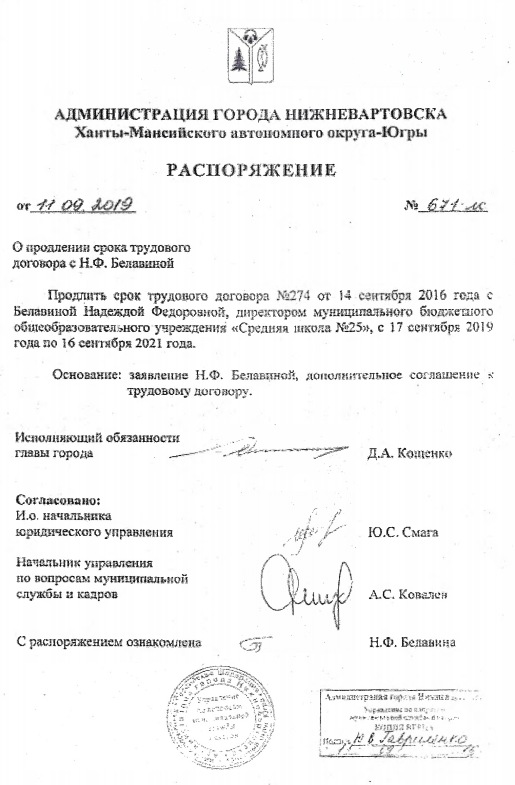 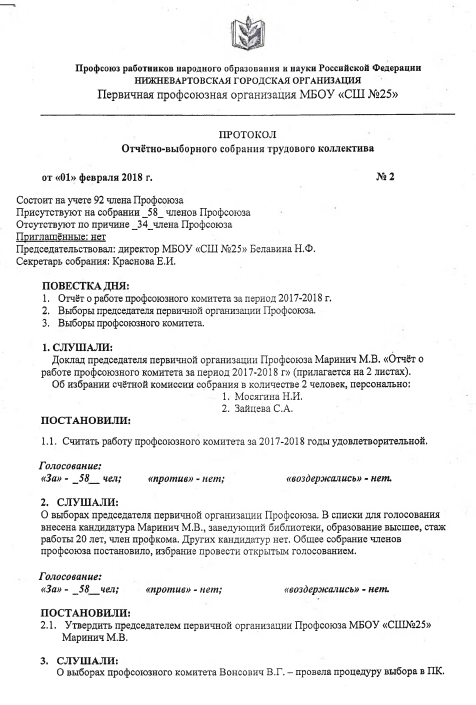 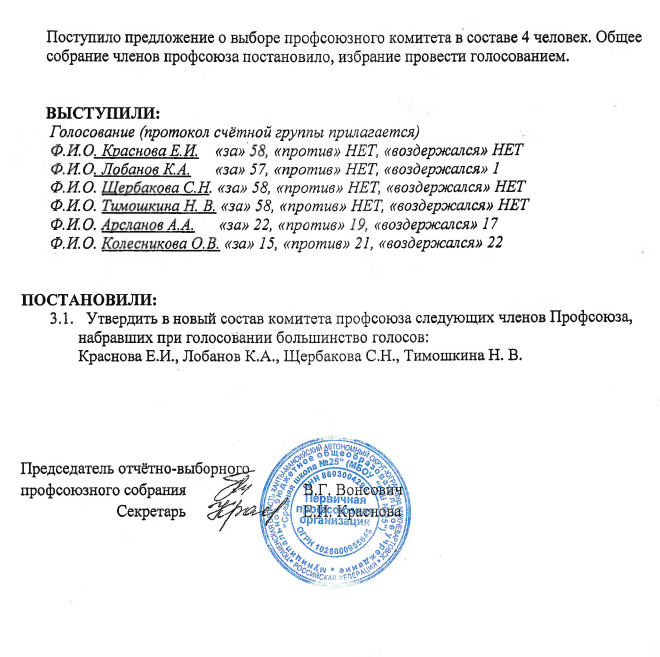 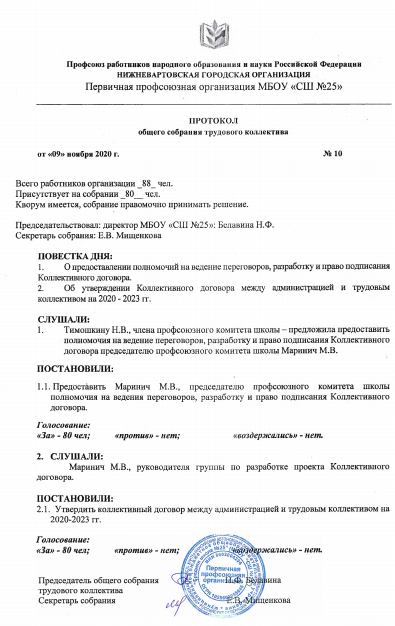 I.Коллективный договорI.Коллективный договорI.Коллективный договорСтр. Раздел 1 Раздел 1 Общие положения3Раздел 2Раздел 2Трудовой договор. Обеспечение занятости4Раздел 3Раздел 3Рабочее время и время отдыха8Раздел 4Раздел 4Оплата и нормирование труда13Раздел 5Раздел 5Охрана труда и здоровья 16Раздел 6Раздел 6Социальные гарантии и льготы18Раздел 7Раздел 7Гарантии профсоюзной деятельности19Раздел 8Раздел 8Обязательства выборного органа первичной профсоюзной организации23Раздел 9Раздел 9Контроль за выполнением коллективного договора. Ответственность сторон коллективного договора24II.Приложения к коллективному договоруII.Приложения к коллективному договоруII.Приложения к коллективному договоруII.Приложения к коллективному договоруПриложение № 1Приложение № 1Правила внутреннего трудового распорядка для работников МБОУ «СШ №25» 25Приложение № 2Приложение № 2Перечень должностей работников с ненормированным рабочим днем57Приложение № 3Приложение № 3Положение о гарантиях и  компенсациях для работников МБОУ «СШ №25»58Приложение № 4Приложение № 4Положение о выплатах социального характера работникам МБОУ «СШ №25»73Приложение № 5Приложение № 5Мероприятия по улучшению условий и охраны труда МБОУ «СШ №25» на 2021 год75Приложение № 6Приложение № 6План противопожарных мероприятийМБОУ «СШ №25» на 2020-2021 учебный год79Приложение № 7Приложение № 7Перечень профессий работников, получающих бесплатно специальную одежду, специальную обувь и другие средства индивидуальной защиты. 85Приложение № 8Приложение № 8Список профессий и должностей, подлежащих периодическим медицинским осмотрам87№Профессия, должностьДополнительный отпуск (календ. дни)№Профессия, должностьза ненормированный рабочий деньДиректор5Зам. директора по учебной работе4Зам. директора по воспитательной работе4Зам. директора по АХР4Главный бухгалтер7Бухгалтер 4Специалист по кадрам4Делопроизводитель 4Водитель3N п/пНаименование мероприятийЕдиница учетаСтоимость работ, тыс. руб.Срок выполнения Ответственные лица123456I. Организационные мероприятияI. Организационные мероприятияI. Организационные мероприятияI. Организационные мероприятияI. Организационные мероприятияI. Организационные мероприятия1.Организация и проведение специальной оценки условий труда, оценки уровней профессиональных рисковкол-во рабочих местпо мере необходимости 1 раз в пять летДиректорПрофкомСпециалист ОТ2.Организация проведения обучения руководителей, специалистов по охране труда, членов комиссии по охране труда, уполномоченных (доверенных) лиц по охране труда с отрывом от производства в обучающих организацияхкол-во человек, согласно графику проведения обученияВ течение годаСпециалист ОТ3.Организация и проведение обучения по охране труда без отрыва от производства работников, обучение навыкам оказания первой помощи. Проведение профессиональной гигиенической подготовки работниковкол-во человек, согласно графику проведения обученияВ течение годаСпециалист ОТ4.Организация проведения обучения работников на I группу по электробезопасности кол-во человек, согласно графику проведения обученияВ течение годаЗам. директора по АХР,Специалист ОТ5.Организация проведения инструктажей по охране труда работников.кол-во человек В течение годаДиректорЗам. директора Специалист ОТ6.Организация и оборудование кабинетов, уголков по охране труда (обновление и приведение в соответствие)оснащение согласно паспорту кабинета, кол-во экземпляров, штукВ течение годаЗам. директора по АХР,Специалист ОТ,Зав. кабинетов7.Разработка и издание (тиражирование) инструкций по охране трудакол-во экземпляровпо мере необходимости1 раз в пять летСпециалист ОТ8.Разработка программ инструктажей по охране трудакол-во экземпляровпо мере необходимостиСпециалист ОТ9.Организация и проведение смотров-конкурсов, выставок по охране трудаСогласно плану работы на годпо мере необходимостиСпециалист ОТПрофком10.Участие в разработке раздела по охране труда Коллективного договорапо мере необходимостиСпециалист ОТII. Технические мероприятияII. Технические мероприятияII. Технические мероприятияII. Технические мероприятияII. Технические мероприятияII. Технические мероприятия1.Общий техническийосмотр здания школы,кабинетов, спортивныхсооружений на соответствиебезопасной эксплуатацииАпрель ноябрьЗам. директора по АХРСпециалист ОТКомиссия3.Организация и проведение производственного контроля в порядке, установленном действующим законодательством.1 раз в четвертьЗам. директора по АХР4.Проведение испытаний устройств заземления (зануления) и изоляции проводов электросистем здания на соответствие требований электробезопасности1 раз в три годаЗам. директора по АХР5.Нанесение на оборудование, элементы конструкций, коммуникаций и на другие объекты сигнальных цветов и знаков безопасностипо мере необходимостиЗам. директора по АХР6.Приобретение и монтаж установок (автоматов) для обеспечения работников и обучающихся питьевой водойпо мере необходимостиЗам. директора по АХР7.Профилактический осмотр АПС и система оповещения о пожареЕжемесячноЗам. директора по АХР8.Обслуживание и ремонтэлектрооборудованияВ течение года, согласно графикуЗам. директора по АХР9.Приведение уровней естественного и искусственного освещения на рабочих местах, в служебных и бытовых помещениях, местах прохода работников в соответствие с действующими нормами1 раз в полгодаЗам. директора по АХР10.Обслуживание технологического оборудованияЕжемесячноЗам. директора по АХР11.Сервисное обслуживание видеосистемы и системы контроля доступаЕжемесячноЗам. директора по АХР12.Обслуживание сантехники и системы отопленияВ течение годаЗам. директора по АХР13.Очистки воздуховодов и вентиляционных установокII квартал Зам. директора по АХР14.Проверка и зарядка огнетушителей1 раз в кварталЗам. директора по АХР15.Проведение испытаний пожарных лестницпо мере необходимости 1 раз в пять летЗам. директора по АХР16.Устройство тротуаров, переходов на территории организации в целях обеспечения безопасности работников и обучающихсяпо мере необходимости и финансированияЗам. директора по АХРIII. Лечебно-профилактические и санитарно-бытовые мероприятияIII. Лечебно-профилактические и санитарно-бытовые мероприятияIII. Лечебно-профилактические и санитарно-бытовые мероприятияIII. Лечебно-профилактические и санитарно-бытовые мероприятияIII. Лечебно-профилактические и санитарно-бытовые мероприятияIII. Лечебно-профилактические и санитарно-бытовые мероприятия1.Организация проведения обязательных предварительных и периодических медицинских осмотров (обследований). кол-во человекII квартал -IV кварталСпециалист ОТ2.Оборудование медицинского кабинетапо мере необходимостиЗам. директора по АХР3.Оснащение помещений (кабинетов, лабораторий, мастерских, спортзалов и других помещений аптечками для оказания первой помощи)кол-во комплектов, штукипо мере необходимостиЗам. директора по АХРСпециалист ОТ4.Оснащение санитарно-бытовых помещений (гардеробные, душевые, санузлы, помещение для личной гигиены женщин)штукипо мере необходимостиЗам. директора по АХР5.Оснащение помещений (кабинетов, мастерских, спортзалов и других помещений) приборами для экологичной дезинфекции воздуха по мере необходимостиЗам. директора по АХРСпециалист ОТIV. Мероприятия по обеспечению средствами индивидуальной защиты (СИЗ)IV. Мероприятия по обеспечению средствами индивидуальной защиты (СИЗ)IV. Мероприятия по обеспечению средствами индивидуальной защиты (СИЗ)IV. Мероприятия по обеспечению средствами индивидуальной защиты (СИЗ)IV. Мероприятия по обеспечению средствами индивидуальной защиты (СИЗ)IV. Мероприятия по обеспечению средствами индивидуальной защиты (СИЗ)1.Обеспечение работников специальной одеждой, специальной обувью и другими СИЗкол-во комплектов, штукиАпрельоктябрьЗам. директора по АХРСпециалист ОТ2.Обеспечение работников смывающими и (или) обезвреживающими средствамиштукипо мере необходимостиЗам. директора по АХР3.Приобретение индивидуальных средств защиты от поражения электрическим током (диэлектрические перчатки, коврики)штукипо мере необходимостиЗам. директора по АХРV. Мероприятия, направленные на развитие физической культуры и спортаV. Мероприятия, направленные на развитие физической культуры и спортаV. Мероприятия, направленные на развитие физической культуры и спортаV. Мероприятия, направленные на развитие физической культуры и спортаV. Мероприятия, направленные на развитие физической культуры и спортаV. Мероприятия, направленные на развитие физической культуры и спорта1.Организация и проведение физкультурно-оздоровительных мероприятий В течение годаЗам. директораПрофкомУчитель физической культуры2.Организация и проведение мероприятий Всероссийского физкультурно-спортивного комплекса "Готов к труду и обороне" (ГТО)В течение годаЗам. директораПрофкомУчитель физической культуры3.Приобретение, содержание и обновление спортивного инвентаряпо мере необходимостиЗам. директора по АХР№п\п МероприятияСроки выполненияИсполнителиИтоговый документПроведение    инструктажей по соблюдению мер пожарной безопасности   и действиям в случае ЧС с использованием наглядных материалов уголков и стендов по пожарной безопасности. 1 раз в полгода и при необходимостиОтветственный по ПБЗаместитель по безопасностиКлассные руководителиЖурнал регистрацииинструктажейОсуществление систематического контроля за своевременной очисткой территории, вывозом мусора.ЕжедневноЗаместитель директора по АХР, заместитель директора по ОБ, ДПД, дежурный администратор,сторожа, вахтеры.Обеспечение подъезда к зданию и пожарным водоисточникам, а также доступности к пожарному инвентарю и оборудованию школы.ЕжедневноЗаместитель директора по АХР, охранник, сторожа, вахтерКонтроль за обеспечением, хранением и готовности к использованию индивидуальных средств защиты органов дыхания.ЕжедневноЗаместитель директора по АХР, преподаватель-организатор ОБЖ, классные руководители.Осуществление  проверки совместно с обслуживающей организацией с обязательным оформлением актов работоспособности автоматической пожарной сигнализации, системы оповещения людей о пожаре, средств автодозвона, системы мониторинга «Аргус, системы видеонаблюдения и КТС. по утвержденному графикуЗаместитель директора по АХРАкты выполненных работОрганизация работы по актуализации наглядной агитации по пожарной безопасности.ежемесячноОтветственный за оформление уголков и стендов по ПБ Обновление стендов по ПБПо мере необходимостиОтветственный за оформление уголков и стендов по ПБСодержание предписывающих и указательных знаков безопасности, световых указателей «ВЫХОД» в надлежащем рабочем состоянии.ежедневноЗаместитель директора по АХРПроведение тщательного осмотра по окончанию работы  помещений  и обесточивание  всех электроустановок и электроприборов от сети.ЕжедневноЗаведующие учебных классов, кабинетов и других помещенийОсуществление ежедневных проверок по соблюдению пожарной безопасности при обслуживании электрических сетей с обслуживающей организацией ЕжедневноЗам. директора по АХРСпециалист по ОТОрганизация работы ДПД по контролю за соблюдением особого  противопожарного режима, устранения возможных причин возникновения пожаров в учреждении и меры их предупреждения ЕжедневноНачальник ДПДПроведение систематического осмотра территории по обеспечению пожаробезопасной обстановки (захламленность, разведение костров, складирование строительных материалов).ЕжедневноЗаместитель директора по АХР, сторож, вахтер, дежурный администраторЖурнал регистрации осмотра территорииОбеспечение  свободного  проезда к школе,  доступ к первичным средствам пожаротушенияЕжедневноЗаместитель директора по АХР, сторожа, вахтерЗакрывание дверей чердачных и технических помещений на замок. Хранение ключей от замков на вахте для получение их в любое время суток. Закрывание дверей эвакуационных  выходов только изнутри с помощью легко открывающихся запоров.ЕжедневноЗаместитель директора по АХР, сторожа, вахтерОсуществление  проверки совместно с обслуживающей организацией с обязательным оформлением актов работоспособности автоматической пожарной сигнализации, системы оповещения людей о пожаре, средств автодозвона, мониторинга « Стрелец»  по утвержденному графикуЗаместитель директора по АХРАкт выполненных работСодержание  световых указателей  «ВЫХОД» в исправном рабочем состоянии.ПостоянноЗаместитель директора по АХР17.Организация наглядной агитации и пропаганды, направленной на обеспечение пожарной безопасности.ПостоянноПреподаватель – организатор ОБЖ18Осуществление проверки состояния огнезащитных покрытий деревянных конструкций кровли 1 раз в годЗаместитель директора по АХРАкт осмотра19. Проведение повторных инструктажей по пожарной безопасности с обслуживающим персоналом с использованием наглядных материалов уголков и стендов по пожарной безопасности.СентябрьМарт Заместитель директора по АХР20.Проведение повторных инструктажей по пожарной безопасности с педагогическим персоналом с использованием статистических данных и актуальных  материалов уголков и стендов по пожарной безопасности.СентябрьМартОтветственный по ПБЖурнал регистрации инструктажей21. Проведение   занятий с работниками школы по применению первичных средств пожаротушения с использованием наглядных материалов уголков и стендов по пожарной безопасности..сентябрьОтветственный по ПБЖурнал регистрации инструктажей22.Практические занятия по действиям членов ДПД при пожаре1 раз в кварталНачальник ДПДАкт 23. Проведение  единого  дня пожарной безопасностиПоследняя пятница каждого месяцаПреподаватель -организатор  ОБЖ24.Проведение  бесед с учащимися школы на противопожарную тематику с использованием наглядных материалов уголков и стендов по пожарной безопасности.В течение годаПреподаватель -организатор  ОБЖ Классные руководителиЖурнал регистрации инструктажей25.Проведение учебной  эвакуации1 раз в кварталЗаместители директора, классные руководители, работникиАкт26.Проведение обучения членов ДЮП.  ЕжемесячноПреподаватель-организатор ОБЖ27.Перезарядка первичных средств пожаротушения По мере необходимостиЗаместитель директора по АХРСправка об огнетушащем веществе28. Практическая тренировка: «Действия при взрыве»Декабрь май сентябрьНачальник ДПДАкт 29.Подготовка организационно-распорядительных документов   по пожарной безопасности пришкольного лагеряПеред началом работы пришкольного лагеряНачальник лагеряПриказы, инструкции30.Участие в городских соревнованиях среди ДЮП по пожарно-прикладному виду спортаноябрьПреподаватель-организатор по ОБЖ -31.Организации экскурсии для учащихся в ОГПС-5 для ознакомления с профессией пожарного.В течение годаКлассные руководители 32.Проведение  бесед по профилактике пожарной безопасности в период проведения Новогодних и рождественских праздников среди  обучающихся с привлечением закрепленного работника ОГПСдекабрьПреподаватель-организатор  ОБЖЖурнал регистрации инструктажей по ПБ33Встреча работников школы с сотрудником службы ОГПН. Беседа о безопасном проведении новогодних и рождественских праздников.декабрьСотрудник ОГПНЖурнал регистрации инструктажей по ПБ34.Проведение викторины по пожарной безопасности «С огнем шутить опасно – это всем должно быть ясно»декабрьКл. руководители35.Проведение общешкольного родительского собрания на тему «Соблюдение правил пожарной безопасности в период новогодних и рождественских праздников»декабрьКл. руководителиПротоколы 36.Провести проверку сопротивления изоляции электросети и заземления оборудования с составлением протокола1 раз в три годаЗаместитель директора по АХРПротоколы37.Осуществление контроля за хранением красок, лаков, растворителей и других легковоспламеняющихся жидкостей в несгораемых кладовках отдельно от здания школыВ течении годаЗаместитель директора по АХР38.Проверка соблюдения технологии выполнения огневых работ.По мере требованияДиректорЗам. директора по АХРЖурнал регистрации проведения огневых работ39.Корректировка организационно-распорядительных документаций по ПБ. В течении годаЗам. директора по АХРПриказы, инструкции40.Заключение договоров на обслуживание и разработка годового графика планово-предупредительных работ и технического обслуживания  АПС и СО, системы «Аргус», системы «Автодозвон» совместно с обслуживающей организациейдекабрьЗам. директора по АХРДоговоры41. Проведение совещания с работниками школы по вопросам пожарной безопасности в общеобразовательном учреждении.2 раза в годДиректор школыПротоколы42.Участие в смотре-конкурсе по оформлению стендов, уголков по пожарной безопасности среди образовательных организаций.Согласно приказу департаментаПреподаватель – организатор ОБЖ, классные руководители43.Проведение классных часов и родительских собраний с рассмотрением вопросов профилактики пожаров.По мере необходимостиКлассные руководителиПротоколы 44.Работа комиссии по предупреждению и ликвидации чрезвычайных ситуаций и обеспечению пожарной безопасности (КЧС и ОПБ).В течение годаЗам. директора по АХР, зам. по безопасностиПротоколы 45.Проверка работоспособности противопожарного водопровода.1 раз в полгодаЗам. директора по АХРАкт испытания46.Проверка работоспособности противопожарных дверей и люков.1 раз в кварталЗам. директора по АХРАкт проверки работоспособности47.Испытания пожарной лестницы 1 раз в 5 летЗам. директора по АХРПротокол испытания48.Очистка воздуховодов от горючих отходов1 раз в годЗам. директора по АХРАкт очистки№ДолжностьНаименование средств индивидуальной защитыНорма выдачи 1.ВодительКостюм для защиты от общих загрязнений и механических воздействийПерчатки с точечным покрытием Перчатки резиновыеДежурный12 парДежурные2.Гардеробщик Костюм хлопчатобумажный 1 шт.3.Дворник Костюм хлопчатобумажный Сапоги резиновые с защитным подноскомФартук из полимерных материалов с нагрудникомПерчатки с полимерным покрытиемкуртка на утепленной прокладкеВаленки с резиновым низомРукавицы меховые Плащ для защиты от воды или костюм для защиты от воды 1 шт.1 пара2 шт.6 пар 1шт. на 1,5 года1 пара на 2 года1 пара на 2 года1 шт. на 2 года4.Заведующий библиотекой, библиотекарьКостюм хлопчатобумажный 1 шт.5.КладовщикКостюм хлопчатобумажный Халат хлопчатобумажный х/бПерчатки с полимерным покрытием1 шт.1 шт.6 пар6.Лаборант Халат хлопчатобумажныйФартук прорезин. с нагрудникомПерчатки резиновыеПерчатки с точечным покрытиемОчки защитные1 на 1 годДежурный12 парДо износаДо износа7.Рабочий по комплексному обслуживанию зданияКостюм хлопчатобумажныйПерчатки с полимерным покрытиемПерчатки резиновые или из полимерных материалов Очки защитные1 на год6 пар12 пар на годДо износа8.Уборщик служебных помещенийКостюм хлопчатобумажныйРукавицы комбинированныеПерчатки резиновые1 на год6 пар 12 пар 9.Учитель технологии Халат хлопчатобумажныйПерчатки комбинированныеОчки защитные1 на год4 пары на годдо износа№ п/п.ДолжностьПериодичность медицинских осмотровДиректор школы1 раз в годЗаместитель директора по учебной работе1 раз в годЗаместитель директора по воспитательной работе1 раз в годЗаместитель директора по административно-хозяйственной работе1 раз в годГлавный бухгалтер1 раз в годЗаведующий библиотекой1 раз в годУчитель 1 раз в годПреподаватель ОБЖ1 раз в годВоспитатель 1 раз в годСоциальный педагог1 раз в годПедагог-организатор1 раз в годПедагог-психолог1 раз в годПедагог дополнительного образования1 раз в годБиблиотекарь1 раз в годБухгалтер1 раз в годЭкономист1 раз в годЮрисконсульт1 раз в годСпециалист по кадрам1 раз в годЛаборант1 раз в годСпециалист по охране труда1 раз в годИнженер1 раз в годДелопроизводитель1 раз в годСекретарь-машинистка1 раз в годВахтер1 раз в годВодитель1 раз в годГардеробщик1 раз в годДворник1 раз в годКладовщик1 раз в годРабочий по комплексному обслуживанию и ремонту здания1 раз в годСторож1 раз в годУборщик служебных помещений1 раз в год